Об утверждении административных регламентовпредоставления муниципальных услуг «Присвоение спортивных разрядов»,«Присвоение квалификационных категорий судьям»В соответствии с Федеральным законом от 06.10.2003 № 131-ФЗ «Об общих принципах организации местного самоуправления в Российской Федерации», Федеральным законом от 04.12.2007 № 329-ФЗ «О физической культуре и спорте в Российской Федерации», Федеральным законом от 27.07.2010 № 210-ФЗ                               «Об организации предоставления государственных и муниципальных услуг», постановлением администрации Находкинского городского округа от 13.11.2010                  № 2336 «О порядке разработки и утверждения административных регламентов предоставления муниципальных услуг на территории Находкинского городского округа», Уставом Находкинского городского округа, в целях перевода в электронный формат массовых социально значимых муниципальных услуг в области физической культуры и спорта, администрация Находкинского городского округаПОСТАНОВЛЯЕТ:	1. Утвердить прилагаемые:	1.1. Административный регламент предоставления муниципальной услуги «Присвоение спортивных разрядов».	1.2.   Административный регламент предоставления муниципальной услуги «Присвоение квалификационных категорий судьям».	2. Управлению     внешних     коммуникаций    администрации    Находкинского городского округа опубликовать настоящее постановление в средствах массовой информации.23. Отделу делопроизводства администрации Находкинского городского округа (Атрашок) разместить данное постановление на официальном сайте Находкинского городского округа в сети Интернет.4. Управлению по физической культуре, спорту и делам молодежи администрации Находкинского городского округа (Арапов) разместить в реестре муниципальных услуг (функций), предоставляемых (осуществляемых) администрацией Находкинского городского округа, административный регламент предоставления муниципальной услуги «Присвоение спортивных разрядов», административный регламент предоставления муниципальной услуги «Присвоение квалификационных категорий судьям».5. Организационному отделу администрации Находкинского городского округа  (Тумазова) осуществить контроль за своевременным включением муниципальных услуг «Присвоение спортивных разрядов», «Присвоение квалификационных категорий судьям» в реестр муниципальных услуг (функций).6. Управлению информатизации администрации Находкинского городского округа (Сергеева) обеспечить подключение рабочих мест к защищенному каналу связи и к информационным системам межведомственного электронного взаимодействия для оказания муниципальных услуг (функций).7. Контроль за исполнением настоящего постановления «Об утверждении административных регламентов предоставления муниципальных услуг «Присвоение спортивных разрядов», «Присвоение квалификационных категорий судьям»» оставляю за собой.Глава Находкинского городского округа 		                      	 Т.В. МагинскийУТВЕРЖДЕНпостановлением администрацииНаходкинского городского округаАДМИНИСТРАТИВНЫЙ РЕГЛАМЕНТпредоставления муниципальной услуги«Присвоение спортивных разрядов»I. ОБЩИЕ ПОЛОЖЕНИЯ1.1. Настоящий Административный регламент предоставления муниципальной услуги «Присвоение спортивных разрядов» (далее – Административный регламент) регулирует порядок присвоения спортивных разрядов «второй спортивный разряд», «третий спортивный разряд» (далее – спортивный разряд) администрацией Находкинского городского округа (далее - Администрация). 1.2. Круг заявителей1.2.1. Заявителями на предоставление муниципальной услуги (далее – Заявители) являются:по присвоению спортивного разряда и лишению спортивного разряда – региональные и местные спортивные федерации, физкультурно-спортивные организации, организации, осуществляющие спортивную подготовку, и образовательные организации;по восстановлению спортивного разряда – региональные и местные спортивные федерации, физкультурно-спортивные организации, организации, осуществляющие спортивную подготовку, образовательные организации, спортсмены, в отношении которых принято решение о лишении спортивного разряда.1.2.2.	Заявителями также могут являться представители лиц, указанных в пункте 1.2.1 Административного регламента, действующие на основании доверенности, оформленной в установленном законодательством порядке (далее – представитель Заявителя).1.3. Требования к порядку информирования о предоставлении муниципальной услуги1.3.1. Сведения о местонахождении, контактных телефонах (телефонах для справок), адресе официального сайта, адресе электронной почты, графиках работы (далее – справочная информация) Администрации, в лице уполномоченного органа -  управления по физической культуре, спорту и делам молодежи администрации Находкинского городского округа (далее - Управление), предоставляющего муниципальную услугу  размещаются:на официальном сайте Администрации: www.nakhodka-city.ru;в федеральной государственной информационной системе «Федеральный реестр государственных и муниципальных услуг (функций)» (далее – Федеральный реестр);на Едином портале государственных и муниципальных услуг (функций) (далее– Единый портал, ЕПГУ): htpp://www.gosuslugi.ru;на информационном стенде многофункционального центра (далее - МФЦ).1.3.2.	Информирование о предоставлении муниципальной услуги осуществляется в Управлении посредством:устного консультирования;письменного консультирования.1.3.3. Информирование осуществляется с использованием: средств телефонной связи: 8 (4236) 692-081, 699-270;средств почтовой связи: 692904, Приморский край, г. Находка, ул. Школьная, 18, каб. 507; электронной почты: sport@nakhodka-city.ru; сети «Интернет».1.3.4.	При ответе на телефонные звонки должностное лицо Управления, ответственное за консультирование и информирование граждан, обязано:назвать наименование органа, должность, фамилию, имя, отчество;отвечать корректно, не допускать в это время разговоров с другими людьми. Максимальное время телефонного разговора не должно превышать 20 минут.В случае превышения отведенного на разговор времени должностное лицо Управления должно предупредить гражданина об истечении времени и попросить произвести повторный звонок.1.3.5.	При ответе на телефонные звонки и при устном обращении граждан должностное лицо Управления, ответственное за консультирование и информирование граждан, в пределах своей компетенции дает ответ самостоятельно.Если должностное лицо Управления, ответственное за консультирование и информирование граждан, не может дать ответ самостоятельно либо подготовка ответа требует продолжительного времени, он обязан выбрать один из вариантов дальнейших действий:предложить Заявителю изложить суть обращения в письменной форме; назначить другое удобное для Заявителя время для консультации.1.3.6.	Должностное лицо Управления не вправе осуществлять информирование, выходящее за рамки стандартных процедур и условий предоставления муниципальной услуги и влияющее прямо или косвенно на принимаемое решение.Должностное лицо, ответственное за консультирование и информирование граждан, обязано относиться к обратившемуся корректно и внимательно, не унижая его чести и достоинства.1.3.7.	Письменные разъяснения даются при наличии письменного обращения Заявителя. Должностное лицо Управления, ответственное за консультирование и информирование граждан, квалифицированно готовит разъяснения в пределах своей компетенции в порядке, установленном Федеральным законом от 2 мая 2006 г. № 59-ФЗ «О порядке рассмотрения обращений граждан Российской Федерации» (далее – Федеральный закон № 59-ФЗ).  1.3.8.	Руководитель Управления либо лицо, его замещающее, определяет исполнителя для подготовки ответа по каждому конкретному письменному обращению.1.3.9.	Письменный ответ подписывает руководитель Управления. Ответ должен содержать фамилию, инициалы и телефон исполнителя.Исполнитель обеспечивает направление ответа способом, указанным в письменном обращении Заявителя.1.3.10.	При индивидуальном письменном консультировании ответ Заявителю направляется в течение 30 календарных дней со дня регистрации письменного обращения.1.3.11.	Должностное лицо Управления, ответственное за консультирование и информирование граждан, в обязательном порядке информирует Заявителя, обратившегося за консультацией по порядку предоставления  муниципальной услуги:о сроках принятия решения о предоставлении муниципальной услуги;об основаниях и условиях предоставления муниципальной услуги;об основаниях отказа в предоставлении муниципальной услуги;о перечне документов, необходимых для предоставления муниципальной услуги;о порядке получения консультаций по вопросам предоставления муниципальной услуги;о порядке обжалования действий (бездействия) и решений, осуществляемых и принимаемых в ходе предоставления муниципальной услуги.Получение информации по вопросам предоставления муниципальной услуги   и   услуг,   являющихся   необходимыми и обязательными для предоставления муниципальной услуги, осуществляется бесплатно.1.3.12.	Управление осуществляет прием Заявителей и сбор документов для предоставления муниципальной услуги в соответствии графиком работы Администрации.1.3.13.	На ЕПГУ размещаются сведения, предусмотренные Положением о федеральной государственной информационной системе «Федеральный реестр государственных и муниципальных услуг (функций)», утвержденным постановлением Правительства Российской Федерации от 24 октября 2011 года № 861.На официальном сайте Администрации, на стендах в местах предоставления муниципальной услуги и услуг, являющихся необходимыми и обязательными для предоставления муниципальной услуги, размещается следующая справочная информация:о месте нахождения и графике работы Управления; справочные телефоны Управления, в том числе номер телефона-автоинформатора (при наличии);адрес официального сайта Администрации, а также электронной почты и (или) формы обратной связи Управления в сети «Интернет».1.3.14.	На сайте Администрации размещаются в доступном для ознакомления гражданами месте нормативные правовые акты, регулирующие порядок предоставления муниципальной услуги, в том числе Административный регламент.1.3.15.	Размещение информации о порядке предоставления муниципальной услуги на информационных стендах в помещении МФЦ осуществляется в соответствии с соглашением, заключенным между МФЦ и Администрацией.1.3.16.	Информация о ходе рассмотрения заявления о предоставлении муниципальной услуги и о результатах предоставления муниципальной услуги может быть получена заявителем (его представителем) в личном кабинете на ЕПГУ, а также в Управлении при обращении заявителя лично, по телефону, посредством электронной почты.1.3.17.	Доступ к информации о сроках и порядке предоставления услуги осуществляется без выполнения Заявителем каких-либо требований, в том числе без использования программного обеспечения, установка которого на технические средства Заявителя требует заключения лицензионного или иного соглашения с правообладателем программного обеспечения, предусматривающего взимание платы, регистрацию или авторизацию Заявителя или предоставление им персональных данных.II. СТАНДАРТ ПРЕДОСТАВЛЕНИЯ МУНИЦИПАЛЬНОЙ УСЛУГИ2.1. Наименование муниципальной услугиПрисвоение спортивных разрядов «второй спортивный разряд», «третий спортивный разряд».2.2.	Наименование исполнительного органа, непосредственно предоставляющего муниципальную услугу2.2.1. Муниципальная услуга предоставляется Администрацией в лице  Управления.2.2.2.	В предоставлении муниципальной услуги принимают участие должностные лица Управления.2.2.3.	При предоставлении муниципальной услуги Управлению запрещается требовать от заявителя осуществления действий, в том числе согласований, необходимых для получения муниципальной услуги и связанных с обращением в иные государственные органы и организации, за исключением получения услуг, включенных в перечень услуг, которые являются необходимыми и обязательными для предоставления муниципальной услуги.2.3. Описание результата предоставления муниципальной услугиРезультатом	предоставления муниципальной услуги является:2.3.1. при обращении за присвоением спортивного разряда – решение о присвоении спортивного разряда или решение об отказе в предоставлении услуги «Присвоение спортивных разрядов», которые оформляются в соответствии с приложением № 1 и приложением № 2 к настоящему Административному регламенту соответственно;2.3.2.	при обращении за подтверждением спортивного разряда – решение о подтверждении спортивного разряда или решение об отказе в предоставлении услуги «Присвоение спортивных разрядов», которые оформляются в соответствии с приложением № 3 и приложением № 4 к настоящему Административному регламенту соответственно;2.3.3.	при обращении за лишением (восстановлением) спортивного разряда (спортивных разрядов) – решение о лишении (восстановлении) спортивного разряда или решение об отказе в предоставлении услуги «Присвоение спортивных разрядов», которые оформляются в соответствии с приложением 5 и приложением 6 к настоящему Административному регламенту соответственно.2.4. Сроки предоставления муниципальной услуги2.4.1. Управление направляет заявителю способом, указанным в заявлении:2.4.1.1.	при обращении за присвоением спортивного разряда – один из результатов предоставления муниципальной услуги, указанный в пункте 2.3.1 Административного регламента, в срок не более двух месяцев с даты получения представления;2.4.1.2.	при обращении за подтверждением спортивного разряда – один из результатов предоставления муниципальной услуги, указанных в пункте 2.3.2 Административного регламента, в срок не более двух месяцев с даты получения представления;2.4.1.3.	при обращении за лишением (восстановлением) спортивного разряда (спортивных разрядов) – один из результатов предоставления муниципальной услуги, указанных в пункте 2.3.3 Административного регламента, в срок не более двух месяцев с даты получения представления.2.4.2.	Копия приказа о присвоении спортивного разряда (спортивных разрядов) в течение 10 рабочих дней со дня его утверждения направляется Заявителю на адрес электронной почты, указанной Заявителем, или вручается лично под подпись, сканированный образ приказа в указанный срок размещается на официальном сайте Управления.Копия решения об отказе в присвоении спортивного разряда (спортивных разрядов) в течение 5 рабочих дней со дня его принятия направляется Заявителю на адрес электронной почты, указанной Заявителем, с указанием, что документы, представленные Заявителем в бумажном виде, можно получить в  Управлении лично, или вручается лично под подпись.Копия приказа о подтверждении спортивного разряда (спортивных разрядов) в течение 10 рабочих дней со дня его утверждения направляется Заявителю на адрес электронной почты, указанной Заявителем, или вручается лично под подпись, сканированный образ приказа в указанный срок размещается на официальном сайте Управления. Копия решения об отказе в подтверждении спортивного разряда (спортивных разрядов) в течение 5 рабочих дней со дня его принятия направляется Заявителю на адрес электронной почты, указанной Заявителем, с указанием, что документы, представленные Заявителем в бумажном виде, можно получить в Управлении лично, или вручается лично под подпись.Копия приказа о лишении (восстановлении) спортивного разряда (спортивных разрядов) в течение 5 рабочих дней со дня его утверждения направляется Заявителю на адрес электронной почты, указанной Заявителем, или вручается лично под подпись, сканированный образ приказа в указанный срок размещается на официальном сайте Управления. Копия решения об отказе в лишении (восстановлении) спортивного разряда (спортивных разрядов) в течение 5 рабочих дней со дня его принятия направляется Заявителю на адрес электронной почты, указанной Заявителем, с указанием, что документы, представленные Заявителем в бумажном виде, можно получить в  Управлении лично, или вручается лично под подпись.2.4.3.	Срок возврата документов Заявителю в случае предоставления для присвоения спортивного разряда документов, не соответствующих требованиям, предусмотренным пунктом 2.9.1 Административного регламента, для лишения спортивного разряда – документов, не соответствующих требованиям, предусмотренным пунктом 2.9.3 Административного регламента, или лицом, не являющимся Заявителем в соответствии с пунктом 1.2.1 Административного регламента, для восстановления спортивного разряда – документов, не соответствующих пункту 2.9.4 Административного регламента, или лицом, не являющимся Заявителем в соответствии с пунктом 1.2.1 Административного регламента, составляет 10 рабочих дней с момента их представления.2.4.4.	Решение о лишении (восстановлении) спортивного разряда или об отказе в лишении (восстановлении) спортивного разряда принимается Управлением в течение 2 месяцев со дня получения заявления и документов Заявителя для лишения спортивного разряда.2.5.	Максимальный срок ожидания в очереди при подаче запроса о предоставлении муниципальной услуги и при получении результата предоставления  муниципальной услугиВремя ожидания в очереди при подаче документов, при получении консультации и получении результата предоставления муниципальной услуги Заявителями не должно превышать 15 минут.2.6.	Срок и порядок регистрации запроса заявителя о предоставлении муниципальной услуги, в том числе в электронной форме Срок регистрации полученных от Заявителя документов – в течение 3 дней с даты поступления представления (ходатайства, заявления) с комплектом документов в Управление. 2.7.	Нормативные правовые акты, регулирующие предоставление муниципальной услуги2.7.1.	Предоставление муниципальной услуги осуществляется в соответствии с:Федеральным законом от 02.05.2006 № 59-ФЗ «О порядке рассмотрения обращений граждан Российской Федерации»;Федеральным законом от 04.12.2007 № 329-ФЗ «О физической культуре и спорте в Российской Федерации»;Федеральным	 законом от	27.07.2010 № 210-ФЗ «Об организации предоставления государственных и муниципальных услуг»;приказом Министерства спорта Российской	Федерации	от 20.02.2017 №	108 «Об утверждении положения о Единой всероссийской спортивной классификации»;настоящим Административным регламентом.2.8. Исчерпывающий перечень документов, необходимых в соответствии с нормативными правовыми актами для предоставления муниципальной услуги, которые находятся в распоряжении государственных органов, органов местного самоуправления и иных органов, участвующих в предоставлении муниципальных услуг2.8.1.	Перечень документов (сведений), необходимых в соответствии с нормативными правовыми актами для предоставления муниципальной услуги, которые находятся в распоряжении государственных органов, органов местного самоуправления и иных органов, участвующих в предоставлении муниципальных услуг: Сведения из Единого государственного реестра юридических лиц; Сведения о рождении ребенка; Сведения о действительности паспорта гражданина Российской Федерации; Сведения о регистрационном учете по месту жительства и месту пребывания.2.8.2.	При предоставлении муниципальной услуги запрещается требовать от заявителя:представления документов и информации или осуществления действий, представление или осуществление которых не предусмотрено нормативными правовыми актами, регулирующими отношения, возникающие в связи с предоставлением муниципальной услуги;представления документов и информации, которые в соответствии с нормативными правовыми актами Российской Федерации и Приморского края,  муниципальными правовыми актами Находкинского городского округа находятся в распоряжении органов, предоставляющих муниципальную услугу, органов местного самоуправления и (или) подведомственных органам местного самоуправления организаций, участвующих в предоставлении муниципальных услуг, за исключением документов, указанных в части 6 статьи 7 Федерального закона от 27.07. 2010 № 210-ФЗ «Об организации предоставления государственных и муниципальных услуг» (далее – Федеральный закон № 210-ФЗ);представления документов и информации, отсутствие и (или) недостоверность которых не указывались при первоначальном отказе в приеме документов, необходимых для предоставления муниципальной услуги, либо в предоставлении муниципальной услуги, за исключением следующих случаев:изменение требований нормативных правовых актов, касающихся предоставления муниципальной услуги, после первоначальной подачи заявления о предоставлении муниципальной услуги;наличие ошибок в заявлении о предоставлении муниципальной услуги и документах, поданных заявителем после первоначального отказа в приеме документов, необходимых для предоставления муниципальной услуги, либо в предоставлении муниципальной услуги и не включенных в представленный ранее комплект документов;истечение срока действия документов или изменение информации после первоначального отказа в приеме документов, необходимых для предоставления муниципальной услуги, либо в предоставлении муниципальной услуги;выявление документально подтвержденного факта (признаков) ошибочного или противоправного действия (бездействия) должностного лица Управления, служащего, работника  МФЦ,  работника организации, предусмотренной частью 1.1 статьи 16 Федерального закона № 210-ФЗ, при первоначальном отказе в приеме документов, необходимых для предоставления муниципальной услуги, либо в предоставлении муниципальной услуги, о чем в письменном виде за подписью руководителя Управления, руководителя МФЦ при первоначальном отказе в приеме документов, необходимых для предоставления муниципальной услуги, либо руководителя организации, предусмотренной частью 1.1 статьи 16 Федерального закона № 210-ФЗ, уведомляется заявитель, а также приносятся извинения за доставленные неудобства.2.9. Исчерпывающий перечень документов и сведений, необходимых в соответствии с нормативными правовыми актами для предоставления муниципальной услуги и услуг, которые являются необходимыми и обязательными для предоставления муниципальной услуги, подлежащих представлению заявителем, в том числе в электронной форме, порядок их представления2.9.1.	Для принятия решения о присвоении спортивного разряда необходимы следующие документы:представление Заявителя;копия протокола или выписка из протокола соревнования, подписанного председателем главной судейской коллегии соревнования (главным судьей), отражающего выполнение норм, требований и условий их выполнения;копия справки о составе и квалификации судейской коллегии, подписанной председателем судейской коллегии (главным судьей) и лицом, уполномоченным организацией, проводящей соревнования (за исключением международных соревнований);две фотографии размером 3х4 см;копия документа, удостоверяющего принадлежность спортсмена к физкультурно-спортивной организации, организации, осуществляющей спортивную подготовку, или образовательной организации (в случае приостановления действия государственной (муниципальной) аккредитации спортивной федерации); копии второй и третьей страниц паспорта гражданина Российской Федерации, а также копии страниц, содержащих сведения о месте жительства, а при его отсутствии – копии страниц паспорта гражданина Российской Федерации, удостоверяющего личность гражданина Российской Федерации за пределами территории Российской Федерации, содержащих сведения о фамилии, имени, отчестве (при наличии), органе, выдавшем документ, дате окончания срока действия документа (для присвоения спортивного разряда лицу, достигшему 14 лет). Для присвоения спортивного разряда военнослужащему, проходящему военную службу по призыву, вместо указанных копий страниц паспорта гражданина Российской Федерации может быть представлена копия военного билета;копия свидетельства о рождении (для присвоения спортивного разряда лицу, не достигшему 14 лет);копия     положения      (регламента)      о      физкультурном      мероприятии и (или) спортивном соревновании по военно-прикладным и служебно-прикладным видам спорта, на котором спортсмен выполнил нормы, требования и условия их   выполнения для   присвоения   спортивного разряда (для   военно-прикладных и служебно-прикладных видов спорта);копия документа (справка, протокол), подписанного председателем главной судейской коллегии соревнования (главным судьей), содержащего сведения о количестве стран (для международных соревнований) или субъектов Российской Федерации (для всероссийских и межрегиональных соревнований), принявших участие в соответствующем соревновании.В случае если с представлением о присвоении спортивного разряда обращается представитель Заявителя, дополнительно предоставляется доверенность от имени юридического лица за подписью его руководителя или иного лица, уполномоченного на это в соответствии с законом и учредительными документами, подтверждающая полномочия представителя.2.9.2.	Для принятия решения о подтверждении спортивного разряда необходимы следующие документы:ходатайство о подтверждении спортивного разряда;копия протокола или выписка из протокола соревнования, подписанного председателем главной судейской коллегии соревнования (главным судьей), отражающего выполнение норм, требований и условий их выполнения;копия справки о составе и квалификации судейской коллегии, подписанной: председателем судейской коллегии (главным судьей) и лицом, уполномоченным организацией, проводящей соревнования (за исключением международных соревнований).В случае если с ходатайством о подтверждении спортивного разряда обращается представитель Заявителя, дополнительно предоставляется доверенность от имени юридического лица за подписью его руководителя или иного лица, уполномоченного на это в соответствии с законом и учредительными документами, подтверждающая полномочия представителя.2.9.3.	Для принятия решения о лишении спортивного разряда необходимы следующие документы:заявление о лишении спортивного разряда, содержащее:фамилию,	имя,	отчество	(при	наличии),	дату	рождения спортсмена, в отношении которого подано заявление о лишении спортивного разряда;дату и номер приказа о присвоении спортивного разряда;сведения, подтверждающие основания для лишения спортивного разряда;документы, подтверждающие основания для лишения спортивного разряда. Основанием для лишения спортивного разряда является:выявление недостоверных сведений в документах для присвоения спортивного разряда;спортивная дисквалификация спортсмена за нарушение правил вида спорта, положений (регламентов) спортивных соревнований, антидопинговых правил, норм и требований, утвержденных международными спортивными организациями, общероссийскими спортивными федерациями, профессиональными спортивными лигами, иными организаторами спортивных соревнований, а также за нарушения запрета на участие в азартных играх в букмекерских конторах и тотализаторах путем заключения пари на соревнования по виду или видам спорта, по которым спортсмен участвует в соответствующих соревнованиях, решение о которой было принято после завершения соревнований, по итогам которых спортсмену был присвоен спортивный разряд.В случае если с заявлением о лишении спортивного разряда обращается представитель Заявителя, дополнительно предоставляется доверенность от имени юридического лица за подписью его руководителя или иного лица, уполномоченного на это в соответствии с законом и учредительными документами, подтверждающая полномочия представителя.2.9.4.	Для принятия решения о восстановлении спортивного разряда необходимы следующие документы:заявление о восстановлении спортивного разряда, содержащее:фамилию,	имя,	отчество	(при	наличии),	дату	рождения спортсмена, в отношении которого подано заявление о восстановлении спортивного разряда;дату и номер приказа о лишении спортивного разряда;сведения, подтверждающие основание	для восстановления спортивного разряда;документы, подтверждающие основание для восстановления спортивного разряда.Основанием для восстановления спортивного разряда является окончание срока действия спортивной дисквалификации спортсмена.В случае если с заявлением о восстановлении спортивного разряда обращается представитель Заявителя - юридического лица, дополнительно предоставляется доверенность от имени юридического лица за подписью его руководителя или иного лица, уполномоченного на это в соответствии с законом и учредительными документами, подтверждающая полномочия представителя.В случае если с заявлением о восстановлении спортивного разряда обращается представитель Заявителя - физического лица, дополнительно предоставляется нотариально удостоверенная доверенность либо доверенность, приравненная в соответствии со статьей 185.1 Гражданского кодекса Российской Федерации к нотариально удостоверенной доверенности, подтверждающая полномочия представителя.2.9.5. Обязанность по предоставлению документов, указанных в пунктах 2.9.1 - 2.9.4 Административного регламента, возложена на Заявителя.2.9.6.	При предоставлении муниципальной услуги Управление не вправе требовать от Заявителя:осуществления действий, в том числе согласований, необходимых для получения муниципальной услуги и связанных с обращением в иные государственные органы, органы местного самоуправления, организации, за исключением получения услуг и получения документов и информации, предоставляемых в результате предоставления таких услуг, включенных в перечень услуг, которые являются необходимыми и обязательными для предоставления муниципальных услуг исполнительными органами власти субъекта Российской Федерации, утвержденный высшим органом исполнительной власти субъекта Российской Федерации;предоставления на бумажном носителе документов и информации, электронные образы которых ранее были заверены в соответствии с пунктом 7.2 части 1 статьи 16 Федерального закона № 210-ФЗ, за исключением случаев, если нанесение отметок на такие документы либо их изъятие является необходимым условием предоставления государственной или муниципальной услуги, и иных случаев, установленных федеральными законами.2.9.7.	При направлении заявления посредством ЕПГУ сведения из документа, удостоверяющего личность заявителя или его представителя, проверяются при подтверждении учетной записи в Единой системе идентификации и аутентификации (далее – ЕСИА).В случае, если документ, подтверждающий полномочия заявителя, выдан юридическим лицом, он должен быть подписан усиленной квалифицированной электронной подписью уполномоченного лица, выдавшего документ.В случае, если документ, подтверждающий полномочия заявителя, выдан индивидуальным предпринимателем, он должен быть подписан усиленной квалифицированной электронной подписью индивидуального предпринимателя.В случае, если документ, подтверждающий полномочия заявителя, выдан нотариусом, он должен быть подписан усиленной квалифицированной электронной подписью нотариуса, в иных случаях должен быть подписан простой электронной подписью.2.9.8.	Заявления и прилагаемые документы, указанные в пункте 2.9. настоящего Административного регламента, направляются (подаются) в Управление в электронной форме путем заполнения соответствующей формы запроса через личный кабинет на ЕПГУ.2.10.	Перечень оснований для отказа в приеме документов, для приостановления и (или) отказа в предоставлении муниципальной услуги2.10.1.	Основаниями для отказа в приеме к рассмотрению документов, необходимых для предоставления муниципальной услуги, являются:заявление о предоставлении услуги подано в орган государственной власти, орган местного самоуправления или организацию, в полномочия которых не входит предоставление муниципальной услуги;некорректное заполнение обязательных полей в форме заявления о предоставлении муниципальной услуги на ЕПГУ (недостоверное, неправильное либо неполное заполнение);представление неполного комплекта документов, необходимого для предоставления муниципальной услуги;представленные документы, необходимые для предоставления услуги, утратили силу;представленные документы имеют подчистки и исправления текста, не заверенные в порядке, установленном законодательством Российской Федерации;документы содержат повреждения, наличие которых не позволяет в полном объеме использовать информацию и сведения, содержащиеся в документах для предоставления муниципальной услуги;представленные документы нечитаемы;представленные электронные образы документов не позволяют в полном объеме прочитать текст документа и (или) распознать реквизиты документа;подача запроса о предоставлении муниципальной услуги и документов, необходимых для предоставления муниципальной услуги, в электронной форме с нарушением установленных требований;несоблюдение установленных статьей 11 Федерального закона от 06.04.2011 № 63-ФЗ «Об электронной подписи» условий признания действительности усиленной квалифицированной электронной подписи.Решение об отказе в приеме документов, необходимых для предоставления муниципальной услуги, по форме, приведенной в приложении 7 к настоящему Административному регламенту, направляется в личный кабинет Заявителя на ЕПГУ не позднее недели со дня, следующего за днем подачи заявления. Отказ в приеме документов, необходимых для предоставления муниципальной услуги, не препятствует повторному обращению Заявителя за предоставлением муниципальной услуги.2.10.2.	Основанием для отказа в присвоении спортивного разряда является:несоответствие результата спортсмена, указанного в документах для присвоения спортивного разряда, утвержденным Министерством спорта Российской Федерации нормам, требованиям и условиям их выполнения;спортивная дисквалификация спортсмена;нарушение условий допуска к соревнованиям и (или) физкультурным мероприятиям, установленного положениями (регламентами) о таких соревнованиях и (или) физкультурных мероприятиях, утверждаемых их организаторами;наличие решения соответствующей антидопинговой организации о нарушении спортсменом антидопинговых правил, принятого по результатам допинг-контроля, проведенного в рамках соревнований, на которых спортсмен выполнил норму, требования и условия их выполнения.2.10.3.	Основанием для отказа в подтверждении спортивного разряда является:несоответствие результата спортсмена, указанного в ходатайстве на подтверждение спортивного разряда, утвержденным Министерством спорта Российской Федерации нормам, требованиям и условиям их выполнения;спортивная дисквалификация спортсмена, произошедшая до или в день проведения соревнования, на котором спортсмен подтвердил спортивный разряд;нарушение условий допуска к соревнованиям и (или) физкультурным мероприятиям, установленного положениями (регламентами) о таких соревнованиях и (или) физкультурных мероприятиях, утверждаемых их организаторами.2.10.4.	Основанием для отказа в лишении спортивного разряда является:несоответствие представленных сведений основаниям для лишения спортивного разряда, предусмотренным пунктом 2.9.3 Административного регламента;наличие решения Управления по заявлению о лишении спортивного разряда, поданному Заявителем ранее по тем же основаниям.2.10.5.	Основанием для отказа в восстановлении спортивного разряда является:несоответствие представленных сведений основанию для восстановления спортивного разряда, предусмотренному пунктом 2.9.4 Административного регламента;наличие решения Управления по заявлению о восстановлении спортивного разряда, поданному ранее по тем же основаниям Заявителем или спортсменом.2.10.6.	Оснований для приостановления предоставления муниципальной услуги не предусмотрено.2.10.7.	Основанием для возврата документов, представленных для присвоения спортивного разряда, является подача Заявителем документов, не соответствующих требованиям, предусмотренным пунктом 2.9.1 Административного регламента.2.10.8.	Основанием для возврата документов, представленных для лишения спортивного разряда, является:подача Заявителем документов, не соответствующих требованиям, предусмотренным пунктом 2.9.3 Административного регламента; подача документов лицом, не являющимся Заявителем в соответствии с пунктом 1.2.1 Административного регламента.2.10.9.	Основанием для возврата документов, представленных для восстановления спортивного разряда, является:подача Заявителем документов, не соответствующих требованиям, предусмотренным пунктом 2.9.4 Административного регламента;подача документов лицом, не являющимся Заявителем в соответствии с пунктом 1.2.1 Административного регламента.2.10.10.	 Основанием для отказа в предоставлении муниципальной услуги является:запрос подан с нарушением сроков обращения, установленных приказом Минспорта России от 20.02.2017 № 108 «Об утверждении положения о Единой всероссийской спортивной классификации»;документы (сведения), представленные заявителем, противоречат документам (сведениям), полученным в рамках межведомственного взаимодействия.2.11. Размер платы,	взимаемой с	Заявителя при предоставлении муниципальной услуги, и способы ее взиманияПредоставление муниципальной услуги осуществляется бесплатно.2.12. Требования к местам предоставления муниципальной услуги2.12.1.	Прием Заявителей осуществляется в кабинете на рабочем месте должностного лица, ответственного за предоставление муниципальной услуги.2.12.2.	Кабинет, в котором осуществляется прием, должен быть оборудован информационной табличкой (вывеской) с указанием номера помещения и фамилии, имени, отчества должностного лица, ведущего прием.2.12.3.	Место для приема посетителя должно быть снабжено стулом, иметь место для письма и раскладки документов.2.12.4.	В целях обеспечения конфиденциальности сведений о Заявителе одним должностным лицом одновременно ведется прием только одного посетителя. Одновременное консультирование и (или) прием двух и более посетителей не допускаются, за исключением случая, когда Заявителем является инвалид по слуху, которого сопровождает переводчик русского жестового языка.2.12.5.	Помещения Управления должны соответствовать санитарно-эпидемиологическим правилам и нормативам.2.12.6.	Места для ожидания должны соответствовать оптимальным условиям для работы должностных лиц, осуществляющих прием и консультирование граждан.2.12.7.	Присутственные места предоставления услуги должны иметь туалет со свободным доступом к нему Заявителей. 2.13. Показатели доступности и	качества предоставления муниципальной услугиПоказатели	доступности	 и	качества	предоставления  муниципальной услуги и их значения приведены в приложении № 10.2.14. Прочие требования к предоставлению муниципальной услуги2.14.1.	Бланки документов Заявитель может получить в электронном виде на Едином портале.2.14.2.	Состав действий, которые Заявитель вправе совершить в электронной форме при получении муниципальной услуги с использованием Единого портала:получение информации о порядке и сроках предоставления услуги; направление заявления и документов, необходимых для предоставления муниципальной услуги;досудебное (внесудебное) обжалование решений и действий (бездействия) Администрации, Управления, его должностных лиц и муниципальных служащих.2.14.3.	Заявителям предоставляется возможность предварительной записи на представление необходимых для предоставления муниципальной услуги документов.2.14.4.	Предварительная запись может осуществляться следующими способами по выбору Заявителя:при личном обращении Заявителя в Управление;по телефону Управления, указанному на официальном сайте Администрации;посредством ЕПГУ.2.14.5.	При осуществлении записи Заявитель сообщает следующие данные:наименование юридического лица (фамилия, имя, отчество (при наличии) физического лица);номер телефона для контакта;адрес электронной почты (по желанию);желаемые дату и время представления необходимых для предоставления муниципальной услуги документов.В случае несоответствия сведений, которые сообщил Заявитель при записи, документам, представленным Заявителем при личном приеме, предварительная запись аннулируется.2.14.6.	Запись Заявителей на определенную дату заканчивается за сутки до наступления этой даты.2.14.7.	При осуществлении записи Заявитель в обязательном порядке информируется о том, что предварительная запись аннулируется в случае его неявки по истечении 5 минут с назначенного времени приема.2.14.8.	Заявитель в любое время вправе отказаться от записи. 2.14.9.	При отсутствии Заявителей, обратившихся по записи, осуществляется прием Заявителей, обратившихся в порядке очереди.2.15.	Иные требования, в том числе учитывающие особенности предоставления муниципальной услуги в МФЦ, особенности предоставления муниципальной услуги по экстерриториальному принципу и особенности предоставления муниципальной услуги в электронной форме2.15.1.	Предоставление муниципальной услуги по экстерриториальному принципу осуществляется в части обеспечения возможности подачи заявлений посредством ЕПГУ и получения результата муниципальной услуги в МФЦ. Заявителям обеспечивается возможность представления заявления и прилагаемых документов в форме электронных документов посредством ЕПГУ.В этом случае заявитель или его представитель авторизуется на ЕПГУ посредством подтвержденной учетной записи в ЕСИА, заполняет заявление о предоставлении муниципальной услуги с использованием интерактивной формы в электронном виде.Заполненное заявление о предоставлении муниципальной услуги отправляется заявителем вместе с прикрепленными электронными образами документов, необходимыми для предоставления муниципальной услуги, в Управление. При авторизации в ЕСИА заявление о предоставлении муниципальной услуги считается подписанным простой электронной подписью заявителя или представителя, уполномоченного на подписание заявления.Результаты предоставления муниципальной услуги, указанные в пункте 2.3 настоящего Административного регламента, направляются заявителю, представителю в личный кабинет на ЕПГУ в форме электронного документа, подписанного усиленной квалифицированной электронной подписью должностного лица Управления.В случае направления заявления посредством ЕПГУ результат предоставления  муниципальной услуги также может быть выдан заявителю на бумажном носителе в МФЦ в порядке, предусмотренном настоящим Административным регламентом.Вместе с результатом предоставления услуги заявителю в личный кабинет на ЕПГУ направляется уведомление о возможности получения результата предоставления услуги на бумажном носителе в органе, ответственном за предоставление услуги, или в МФЦ. В уведомлении орган, ответственный за предоставление услуги, указывает время, доступное для получения результата предоставления услуги в МФЦ, с указанием адреса.Результат предоставления услуги в электронном виде записывается в юридически значимый электронный реестр решений о присвоенных и подтвержденных спортивных разрядах. Результатом предоставления услуги в электронном виде будет являться юридически значимая выписка из реестра присвоенных спортивных разрядов, содержащая сведения о присвоенных и подтвержденных спортивных разрядах.2.15.4. Межведомственное информационное взаимодействие осуществляется в электронной форме в автоматическом режиме. Автоматическое направление межведомственных запросов должно осуществляться в течение 1 минуты с момента возникновения обстоятельств, предполагающих информационное взаимодействие, обработка ответов на межведомственные запросы должна производиться в течение 1 часа с момента поступления такого запроса.Перечень необходимых для предоставления услуги межведомственных запросов определяется после прохождения заявителем экспертной системы.Электронные документы представляются в следующих форматах: а) xml - для формализованных документов;б) doc, docx, odt - для документов с текстовым содержанием, не включающим формулы;в) xls, xlsx, ods - для документов, содержащих расчеты;г) pdf, jpg, jpeg - для документов с текстовым содержанием, в том числе включающих формулы и (или) графические изображения (за исключением документов, указанных в подпункте «в» настоящего пункта), а также документов с графическим содержанием.Допускается формирование электронного документа путем сканирования непосредственно с оригинала документа (использование копий не допускается), которое осуществляется с сохранением ориентации оригинала документа в разрешении 300 - 500 dpi (масштаб 1:1) с использованием следующих режимов:«черно-белый» (при отсутствии в документе графических изображений и (или) цветного текста);«оттенки серого» (при наличии в документе графических изображений, отличных от цветного графического изображения);«цветной» или «режим полной цветопередачи» (при наличии в документе цветных графических изображений либо цветного текста);сохранением всех аутентичных признаков подлинности, а именно: графической подписи лица, печати, углового штампа бланка;количество файлов должно соответствовать количеству документов, каждый из которых содержит текстовую и (или) графическую информацию.Электронные документы должны обеспечивать:возможность идентифицировать документ и количество листов в документе;для документов, содержащих структурированные по частям, главам, разделам (подразделам), данные и закладки, обеспечивающие переходы по оглавлению и (или) к содержащимся в тексте рисункам и таблицам.Документы, подлежащие представлению в форматах xls, xlsx или ods, формируются в виде отдельного электронного документа.III. АДМИНИСТРАТИВНЫЕ ПРОЦЕДУРЫ3.1. Общие положения3.1.1. Предоставление муниципальной услуги включает в себя следующие административные процедуры:прием и рассмотрение документов для присвоения спортивного разряда;принятие решения о присвоении спортивного разряда или об отказе в присвоении спортивного разряда;оформление зачетной классификационной книжки, внесение в неё записи, выдача зачетной классификационной книжки или внесение записи в имеющуюся зачетную квалификационную книжку, выдача нагрудного значка соответствующего спортивного разряда;подтверждение спортивного разряда; лишение спортивного разряда; восстановление спортивного разряда.3.1.2.	Административной процедурой, непосредственно не связанной с предоставлением муниципальной услуги, является исправление допущенных опечаток и ошибок в выданных в результате предоставления муниципальной услуги документах.3.2. Прием и рассмотрение документов для присвоения спортивного разряда3.2.1.	Основанием для начала исполнения административной процедуры является поступление в Управление документов, указанных в пункте 2.9.1 Административного регламента.3.2.2.	Должностное лицо Управления, ответственное за предоставление муниципальной услуги, при личном обращении Заявителя (представителя Заявителя) в течение 15 минут:устанавливает личность Заявителя путем проверки документа, удостоверяющего личность, проверяет полномочия представителя;проверяет наличие всех необходимых документов, указанных в пункте 2.9.1 Административного регламента, и их надлежащее оформление, при необходимости заверяет копии представленных документов, оригиналы указанных документов возвращает Заявителю;проверяет правильность заполнения представления и соответствие изложенных в нем сведений представленным документам;в случае отсутствия заполненного представления предлагает Заявителю заполнить представление по соответствующей форме или при необходимости  оказывает помощь в заполнении представления, проверяет точность заполнения представления;изготавливает копию представления, проставляет на ней дату приема, свои фамилию, инициалы, подпись и передает её Заявителю.3.2.3.	Должностное лицо Управления регистрирует представление в Системе электронного документооборота (далее – СЭД), проставляя в правом нижнем углу представления регистрационный штамп с указанием присвоенного представлению порядкового регистрационного номера и даты.3.2.4. Прием документов для предоставления муниципальной услуги, поступивших по почтеВ день поступления представления и приложенных к нему документов Должностное лицо Управления регистрирует представление в СЭД, проставляя в правом нижнем углу представления регистрационный штамп с указанием присвоенного представлению порядкового регистрационного номера и даты. 3.2.5. Рассмотрение документов для предоставления муниципальной услугиДолжностное лицо Управления в течение 8 рабочих дней со дня регистрации представления и документов:проверяет правильность заполнения представления и соответствие изложенных в нем сведений представленным документам;проверяет наличие всех необходимых документов, указанных в пункте 2.9.1 Административного регламента, и их надлежащее оформление, по итогам проверки: в случае отсутствия основания для возврата документов, указанного в пункте 2.10.7 Административного регламента, выполняет административные действия, указанные в пункте 3.2.8 Административного регламента;в случае наличия основания для возврата документов, указанного в пункте 2.10.7 Административного регламента, подготавливает проект уведомления о возврате документов для присвоения спортивного разряда (спортивных разрядов) и передает его с приложением документов, представленных Заявителем, на подпись руководителю Управления.В случае, если документы приняты на личном приеме, административные действия, указанные в абзацах 2 и 3 настоящего пункта, не выполняются.3.2.6.	Руководитель Управления в течение 3 рабочих дней со дня получения от должностного лица, ответственного за предоставление муниципальной услуги, проекта уведомления о возврате документов c документами подписывает уведомление и передает его должностному лицу Управления.3.2.7.	Должностное лицо Управления в течение 3 рабочих дней со дня получения от руководителя Управления подписанного уведомления о возврате документов регистрирует его в СЭД и направляет с приложением документов Заявителю заказным письмом с уведомлением о вручении или вручает лично Заявителю под подпись в день его обращения, предварительно согласованный с ним по телефону, факсу или электронной почте.3.2.8.	Должностное лицо Управления, ответственное за предоставление муниципальной услуги, в течение 21 рабочего дня проверяет:соответствие результата спортсмена, указанного в представленных Заявителем документах, утвержденным Министерством спорта Российской Федерации нормам, требованиям и условиям их выполнения;наличие спортивной дисквалификации спортсмена;наличие нарушений условий допуска к соревнованиям и (или) физкультурным мероприятиям, установленного положениями (регламентами) о таких соревнованиях и (или) физкультурных мероприятиях, утверждаемых их организаторами;наличие решения соответствующей антидопинговой организации о нарушении спортсменом антидопинговых правил, принятого по результатам допинг-контроля, проведенного в рамках соревнований на котором спортсмен выполнил норму, требования и условия их выполнения.3.3. Принятие решения о присвоении спортивного разряда или об отказе в присвоении спортивного разряда3.3.1.	Основанием для начала исполнения административной процедуры является окончание должным лицом Управления, ответственным за предоставление муниципальной услуги, проверки представленных документов.3.3.2.	Должное лицо Управления, ответственное за предоставление муниципальной услуги, в течение 3 рабочих дней со дня окончания проверки поступивших документов выполняет одно из следующих административных действий:подготавливает проект приказа о присвоении спортивного разряда (спортивных разрядов) в случае, если не установлено оснований для отказа в предоставлении муниципальной услуги, указанных в пункте 2.10.2 Административного регламента, и передает его с документами, представленными Заявителем, руководителю Управления;подготавливает проект решения об отказе в присвоении спортивного разряда (спортивных разрядов) в случае, если установлены основания для отказа, указанные в пункте 2.10.2 Административного регламента, и передает указанный проект с документами, представленными Заявителем, руководителю Управления.3.3.3.	Руководитель Управления в течение 3 рабочих дней со дня получения от должностного лица Управления, ответственного за предоставление муниципальной услуги, проекта приказа о присвоении спортивного разряда (спортивных разрядов) (решения об отказе в присвоении спортивного разряда) (спортивных разрядов) с приложением документов, представленных Заявителем, рассматривает указанные документы, подписывает проект приказа (решения) и передает его с документами, представленными Заявителем,  должностному лицу Управления, ответственному за предоставление муниципальной услуги.3.3.4.	Должностное лицо Управления в течение 3 рабочих дней со дня получения от руководителя  Управления подписанного приказа о присвоении спортивного разряда (спортивных разрядов) (решения об отказе в присвоении спортивного разряда (спортивных разрядов) с приложением документов, представленных Заявителем, регистрирует приказ в книге (журнале) регистрации приказов Управления по основной деятельности.3.3.5.	Должностное лицо Управления, ответственное за предоставление муниципальной услуги:а) в случае регистрации приказа о присвоении спортивного разряда (спортивных разрядов) в течение 10 рабочих дней:б) изготавливает копию приказа, а подлинник приказа подшивает в папку приказов Управления по основной деятельности, а документы, представленные Заявителем – в папку документов по присвоению спортивных разрядов;в) в случае регистрации решения об отказе в присвоении спортивного разряда (спортивных разрядов) в течение 10 рабочих дней:г) изготавливает копии решения и представленных Заявителем документов;д) подшивает подлинник решения в папку приказов  Управления  по основной деятельности, а копии документов, представленных Заявителем – в папку документов по присвоению спортивных разрядов.3.3.6.	Должностное лицо Управления в течение 5 рабочих дней направляет копию приказа, а в случае получения решения об отказе в присвоении спортивного разряда (спортивных разрядов) также и документы, представленные Заявителем в бумажном виде, Заявителю по почте заказным письмом с уведомлением о вручении или вручает Заявителю лично под подпись в день обращения, предварительно согласованный с ним по телефону, факсу или электронной почте.3.3.7. Должностное лицо Управление в течение 10 рабочих дней с момента подписания приказа размещает сканированный образ приказа на официальном сайте Управления.3.4.	Оформление зачетной классификационной книжки, внесение в неё записи, выдача зачетной классификационной книжки, выдача нагрудного значка соответствующего спортивного разряда3.4.1.	Основанием для начала исполнения административной процедуры является завершение должностным лицом Управления, ответственным за предоставление муниципальной услуги, действий, указанных в подпункте «а» пункта 3.3.5 Административного регламента.3.4.2.	Должностное лицо Управления, ответственное за предоставление муниципальной услуги, в день обращения Заявителя:оформляет зачетную классификационную книжку спортсмена (при первом присвоении спортивного разряда);вносит в зачетную классификационную книжку запись о присвоении спортивного разряда;регистрирует факт выдачи нагрудного значка, а также зачетной классификационной книжки (при первом присвоении спортивного разряда) в Журнале регистрации выдачи нагрудных значков и зачетных классификационных книжек (далее - Журнал), где указывает:порядковый номер записи;фамилию и инициалы лица, получившего нагрудный значок и зачетную классификационную книжку (нагрудный значок);реквизиты приказа о присвоении спортивного разряда (спортивных разрядов);количество выданных зачетных классификационных книжек (при необходимости);количество выданных нагрудных значков соответствующих спортивных разрядов;информацию о личном получении Заявителем нагрудного значка и зачетной классификационной книжки (нагрудного значка) или получении по доверенности;дату выдачи нагрудного значка и зачетной классификационной книжки (нагрудного значка);фамилию и инициалы должностного лица, выдавшего нагрудный значок и зачетную классификационную книжку (нагрудный значок).выдает Заявителю нагрудные значки и зачетные классификационные книжки (нагрудные значки) в необходимом количестве под подпись в Журнале;ставит в Журнале свою подпись.3.4.3.	Спортсмен	(законный	представитель несовершеннолетнего лица, являющегося спортсменом) может получить зачетную классификационную книжку и нагрудный значок в порядке, предусмотренном пунктом 3.4.2 Административного регламента, самостоятельно обратившись в Управление.3.5. Подтверждение спортивного разряда3.5.1.	Основанием для начала исполнения административной процедуры является поступление в  Управление документов, указанных в пункте 2.9.2 Административного регламента.3.5.2.	Прием, проверка комплектности и оформления документов для предоставления муниципальной услуги при личном приемеДолжностное лицо Управления, ответственное за предоставление муниципальной услуги, при личном обращении Заявителя в течение 15 минут:устанавливает личность Заявителя путем проверки документа, удостоверяющего личность, проверяет полномочия представителя;проверяет наличие всех необходимых документов, указанных в пункте 2.9.2 Административного регламента, и их надлежащее оформление, при необходимости заверяет копии представленных документов, оригиналы указанных документов возвращает Заявителю;проверяет правильность заполнения ходатайства о подтверждении спортивного разряда и соответствие указанных в нем сведений представленным документам;в случае отсутствия заполненного ходатайства предлагает Заявителю заполнить ходатайство по соответствующей форме или при необходимости оказывает помощь в заполнении ходатайства, проверяет точность заполнения ходатайства;изготавливает копию ходатайства, проставляет на ней дату приема, свои фамилию, инициалы, подпись и передает её Заявителю.3.5.3. Должностное лицо Управления, ответственное за предоставление муниципальной услуги, принятые ходатайство с приложенными документами, регистрирует в СЭД, проставляя в правом нижнем углу ходатайства регистрационный штамп с указанием присвоенного ходатайству порядкового регистрационного номера и даты.3.5.4. Прием документов для предоставления муниципальной услуги, поступивших по почтеВ день поступления ходатайства и приложенных к нему документов Должностное лицо Управления, ответственное за предоставление муниципальной услуги регистрирует ходатайство в СЭД, проставляя в правом нижнем углу ходатайства регистрационный штамп с указанием присвоенного ходатайству порядкового регистрационного номера и даты. 3.5.5. Рассмотрение	документов	для предоставления муниципальной услугиДолжностное лицо Управления, ответственное за предоставление муниципальной услуги, в течение 10 рабочих дней со дня регистрации ходатайства с приложенными документами проверяет:правильность заполнения ходатайства и соответствие изложенных в нем сведений представленным документам;наличие всех необходимых документов, указанных в пункте 2.9.2 Административного регламента, и их надлежащее оформление;соответствие результата спортсмена, указанного в представленных Заявителем документах, утвержденным Министерством спорта Российской Федерации нормам, требованиям и условиям их выполнения;наличие спортивной дисквалификации спортсмена, произошедшей до или в день проведения соревнования, на котором спортсмен подтвердил спортивный разряд;наличие нарушений условий допуска к соревнованиям и (или) физкультурным мероприятиям, установленного положениями (регламентами) о таких соревнованиях и (или) физкультурных мероприятиях, утверждаемых их организаторами.В случае если документы приняты на личном приеме, административные действия, указанные в абзацах 2 и 3 настоящего пункта, не выполняются.3.5.6.	Должностное лицо Управления, ответственное за предоставление муниципальной услуги, в течение 2 рабочих дней со дня окончания проверки поступивших документов выполняет одно из следующих административных действий:подготавливает проект приказа о подтверждении спортивного разряда (спортивных разрядов) в случае если не установлено оснований для отказа в предоставлении муниципальной  услуги, указанных в пункте 2.10.3 Административного регламента, и передает его с документами, представленными Заявителем, руководителю Управления;подготавливает проект решения об отказе в подтверждении спортивного разряда (спортивных разрядов) в случае, если установлены основания для отказа, указанные в пункте 2.10.3 Административного регламента, и передает указанный проект с документами, представленными Заявителем, руководителю Управления. 3.5.7.	Руководитель Управления в течение 2 рабочих дней дня со дня получения от должностного лица Управления, ответственного за предоставление муниципальной услуги, проекта приказа о подтверждении спортивного разряда (спортивных разрядов) (решения об отказе в подтверждении спортивного разряда (спортивных разрядов) с приложением документов, представленных Заявителем, рассматривает указанные документы, подписывает проект приказа (решение) и передает его с документами, представленными Заявителем, должностному лицу Управления, ответственному за предоставление муниципальной услуги.3.5.8.	Должностное лицо Управления, ответственное за предоставление муниципальной услуги, в течение 1 рабочего дня со дня получения от руководителя Управления подписанного приказа о подтверждении спортивного разряда (спортивных разрядов) (решения об отказе в подтверждении спортивного разряда (спортивных разрядов) с приложением документов, представленных Заявителем, регистрирует приказ в книге регистрации приказов Управления по основной деятельности.3.5.9.	Должностное лицо Управления, ответственное за предоставление муниципальной услуги, в течение 3 рабочих дней со дня регистрации приказа о подтверждении спортивного разряда (спортивных разрядов) или решения об отказе в подтверждении спортивного разряда (спортивных разрядов) подшивает подлинник приказа в папку приказов Управления по основной деятельности, а документы, представленные Заявителем – в папку документов по подтверждению спортивных разрядов.3.5.10.	Должностное лицо Управления в течение 2 рабочих дней направляет копию приказа (решения) Заявителю по почте заказным письмом с уведомлением о вручении или вручает Заявителю лично под подпись в день обращения, предварительно согласованный с ним по телефону, факсу или электронной почте.3.5.11.	Должностное лицо Управления в течение 2 рабочих дней со дня получения копии приказа размещает сканированный образ приказа на официальном сайте Администрации.3.5.12.	Должностное лицо Управления, ответственное за предоставление муниципальной услуги, в день обращения Заявителя вносит запись о подтверждении спортивного разряда (спортивных разрядов) в зачетную классификационную книжку (зачетные классификационные книжки).3.5.13.	Спортсмен (законный представитель несовершеннолетнего лица, являющегося спортсменом) может самостоятельно обратиться в Управление для внесения записи в зачетную классификационную книжку. 3.6. Лишение спортивного разряда3.6.1.	Основанием для начала исполнения административной процедуры является:поступление в Управление документов, указанных в пункте 2.9.3 Административного регламента;выявление должностным лицом, ответственным за предоставление муниципальной услуги, обстоятельств, являющихся в соответствии с пунктом 2.9.3 Административного регламента основаниями для лишения спортивного разряда.3.6.2.	Должностное лицо Управления, ответственное за предоставление муниципальной услуги, при личном обращении Заявителя в течение 15 минут:устанавливает личность Заявителя путем проверки документа, удостоверяющего личность, проверяет полномочия представителя;проверяет наличие всех необходимых документов, указанных в пункте 2.9.3 Административного регламента, и их надлежащее оформление, при необходимости заверяет копии представленных документов, оригиналы указанных документов возвращает Заявителю;проверяет правильность заполнения заявления о лишении спортивного разряда и соответствие указанных в нем сведений представленным документам;в случае отсутствия заполненного заявления предлагает Заявителю заполнить заявление в соответствии с требованиями, установленными пунктом 2.9.3 Административного регламента, или при необходимости оказывает помощь в заполнении заявления, проверяет точность заполнения заявления;изготавливает копию заявления, проставляет на ней дату приема, свои фамилию, инициалы, подпись и передает её Заявителю.3.6.3.	Должностное лицо Управления регистрирует заявление в СЭД, проставляя в правом нижнем углу заявления регистрационный штамп с указанием присвоенного заявлению порядкового регистрационного номера и даты.3.6.4.	Прием документов для предоставления муниципальной услуги, поступивших по почте В день поступления заявления и приложенных к нему документов должностное лицо Управления регистрирует заявление в СЭД, проставляя в правом нижнем углу заявления регистрационный штамп с указанием присвоенного заявлению порядкового регистрационного номера и даты.3.6.5. Рассмотрение документов для предоставления муниципальной услугиДолжностное лицо Управления, ответственное за предоставление муниципальной услуги, в течение 5 рабочих дней со дня получения заявления и документов проверяет:правильность заполнения заявления и соответствие изложенных в нем сведений представленным документам;наличие всех необходимых документов, указанных в пункте 2.9.3 Административного регламента, и их надлежащее оформление и по итогам проверки:в случае отсутствия оснований для возврата документов, указанных в пункте 2.10.8 Административного регламента, выполняет административные действия, указанные в пункте 3.6.8 Административного регламента;в случае наличия оснований для возврата документов, указанных в пункте 2.10.8 Административного регламента, подготавливает проект уведомления о возврате документов для лишения спортивного разряда (спортивных разрядов) и передает его с приложением документов, представленных Заявителем, на подпись руководителю Управления.В случае если документы приняты на личном приеме, административные действия, указанные в абзацах 2 и 3 настоящего пункта, не выполняются.3.6.6.	Руководитель Управления в течение 1 рабочего дня со дня получения от должностного лица, ответственного за предоставление муниципальной услуги, проекта уведомления о возврате документов с приложением документов, представленных Заявителем, подписывает уведомление и передает его с документами, представленными Заявителем, должностному лицу Управления.3.6.7.	Должностное лицо Управления в течение 1 рабочего дня со дня получения от руководителя Управления подписанного уведомления о возврате документов регистрирует его в СЭД и направляет с приложением документов Заявителю заказным письмом с уведомлением о вручении или вручает лично Заявителю под подпись в день его обращения, предварительно согласованный с ним по телефону, факсу или электронной почте.3.6.8.	Должностное лицо Управления, ответственное за предоставление муниципальной услуги, в течение 10 рабочих дней проверяет:соответствие представленных сведений основаниям для лишения спортивного разряда, предусмотренным пунктом 2.9.3 Административного регламента; наличие решения Управления по заявлению о лишении спортивного разряда, поданному ранее по тем же основанием Заявителем.3.6.9.	Должностное лицо Управления, ответственное за предоставление муниципальной услуги, в течение 2 рабочих дней со дня окончания проверки поступивших документов выполняет одно из следующих административных действий:подготавливает проект приказа о лишении спортивного разряда (спортивных разрядов) в случае, если не установлено оснований для отказа в предоставлении муниципальной услуги, указанных в пункте 3.6.1 Административного регламента, и передает его с документами, представленными Заявителем, руководителю Управления;подготавливает проект уведомления об отказе в лишении спортивного разряда (спортивных разрядов) в случае, если установлены основания для отказа, указанные в пункте 2.10.4 Административного регламента, и передает указанный проект с документами, представленными Заявителем, руководителю Управления.3.6.10.	Руководитель Управления в течение 2 рабочих дней дня со дня получения от должностного лица Управления, ответственного за предоставление муниципальной услуги, проекта приказа о лишении спортивного разряда (спортивных разрядов) или уведомления об отказе в лишении спортивного разряда (спортивных разрядов) с приложением документов, представленных Заявителем, рассматривает указанные документы, подписывает проект приказа или проект уведомления и передает его с документами, представленными Заявителем, должностному лицу Управления, ответственному за предоставление муниципальной услуги.3.6.11.	Должностное лицо Управления, ответственное за предоставление муниципальной услуги, в течение 1 рабочего дня со дня получения от руководителя Управления:подписанного приказа о лишении спортивного разряда (спортивных разрядов):регистрирует приказ в книге регистрации приказов Управления по основной деятельности;подшивает подлинник приказа в папку приказов Управления по основной деятельности, а документы, представленные Заявителем – в папку документов по лишению спортивных разрядов.3.6.12.	Должностное лицо Управления в течение 3 рабочих дней направляет копию приказа о лишении спортивного разряда (спортивных разрядов) или копию уведомления об отказе в лишении спортивного разряда (спортивных разрядов) Заявителю по почте заказным письмом с уведомлением о вручении или вручает Заявителю лично под подпись в день обращения, предварительно согласованный с ним по телефону, факсу или электронной почте.3.6.13.	 Должностное лицо Управления в течение 2 рабочих дней со дня получения копии приказа размещает сканированный образ приказа на официальном сайте Управления.3.6.14.	В случае если административная процедура, регламентированная настоящим подразделом Административного регламента, начата по основанию, указанному в подпункте «б» пункта 3.9.1, должностное лицо выполняет административные действия, закрепленные в пунктах 3.6.9 – 3.6.13 Административного регламента, при этом должностное лицо, ответственное за предоставление муниципальной услуги, выполняет административное действие, указанное в пункте 3.6.9 Административного регламента, в течение 2 рабочих дней со дня выявления обстоятельств, являющихся основанием для лишения спортивного разряда.3.7. Восстановление спортивного разряда3.7.1.	Основанием для начала исполнения административной процедуры является:поступление в Управление документов, указанных в пункте 2.9.4 Административного регламента;выявление должностным лицом, ответственным за предоставление муниципальной  услуги, обстоятельства, являющегося в соответствии с пунктом 2.9.4 Административного регламента основанием для восстановления спортивного разряда.3.7.2.	Должностное лицо Управления, ответственное за предоставление муниципальной услуги, при личном обращении Заявителя в течение 15 минут:устанавливает личность Заявителя путем проверки документа, удостоверяющего личность, проверяет полномочия представителя;проверяет наличие всех необходимых документов, указанных в пункте 2.9.4 Административного регламента, и их надлежащее оформление, при необходимости заверяет копии представленных документов, оригиналы указанных документов возвращает Заявителю;проверяет правильность заполнения заявления о восстановлении спортивного разряда и соответствие указанных в нем сведений представленным документам;в случае отсутствия заполненного заявления предлагает Заявителю заполнить заявление в соответствии с требованиями, установленными пунктом 2.9.4, или при необходимости оказывает помощь в заполнении заявления, проверяет точность заполнения заявления; изготавливает копию заявления, проставляет на ней дату приема, свои фамилию, инициалы, подпись и передает её Заявителю.3.7.3.	Должностное лицо Управления регистрирует заявление в СЭД, проставляя в правом нижнем углу заявления регистрационный штамп с указанием присвоенного заявлению порядкового регистрационного номера и даты.3.7.4. Прием документов для предоставления муниципальной услуги, поступивших по почте	В день поступления заявления и приложенных к нему документов должностное лицо Управления регистрирует заявление в СЭД, проставляя в правом нижнем углу заявления регистрационный штамп с указанием присвоенного заявлению порядкового регистрационного номера и даты.3.7.5.	Должностное лицо Управления, ответственное за предоставление муниципальной услуги, в течение 5 рабочих дней со дня получения заявления и документов проверяет:правильность заполнения заявления и соответствие изложенных в нем сведений представленным документам;наличие всех необходимых документов, указанных в пункте 2.9.4 Административного регламента, и их надлежащее оформление и по итогам проверки:в случае отсутствия оснований для возврата документов, указанных в пункте 2.10.9 Административного регламента, выполняет административные действия, указанные в пункте 3.7.8. Административного регламента;в случае наличия оснований для возврата документов, указанных в пункте 2.10.9 Административного регламента, подготавливает проект уведомления о возврате документов для восстановления спортивного разряда (спортивных разрядов) и передает его с приложением документов, представленных Заявителем, на подпись руководителю Управления.В случае если документы приняты на личном приеме, административные действия, указанные в абзацах 2 и 3 настоящего пункта, не выполняются. 3.7.6.	Руководитель Управления в течение 1 рабочего дня со дня получения от должностного лица, ответственного за предоставление муниципальной услуги, проекта уведомления о возврате документов с приложением документов, представленных Заявителем, подписывает уведомление и передает его с документами, представленными Заявителем, должностному лицу Управления.3.7.7.	Должностное лицо Управления в течение 1 рабочего дня со дня получения от руководителя Управления подписанного уведомления о возврате документов регистрирует его в СЭД и направляет с приложением документов Заявителю заказным письмом с уведомлением о вручении или вручает лично Заявителю под подпись в день его обращения, предварительно согласованный с ним по телефону, факсу или электронной почте.3.7.8.	Должностное лицо Управления, ответственное за предоставление муниципальной услуги, в течение 24 рабочих дней проверяет:соответствие представленных сведений основанию для восстановления спортивного разряда, предусмотренному пунктом 2.9.4 Административного регламента;наличие решения Управления по заявлению о восстановлении спортивного разряда, поданному Заявителем ранее по тем же основанием.3.7.9.	Должностное лицо Управления, ответственное за предоставление муниципальной услуги, в течение 2 рабочих дней со дня окончания проверки поступивших документов выполняет одно из следующих административных действий:подготавливает проект приказа о восстановлении спортивного разряда (спортивных разрядов) в случае, если не установлено оснований для отказа в предоставлении муниципальной услуги, указанных в пункте 2.10.5 Административного регламента, и передает его с документами, представленными Заявителем, руководителю Управления;подготавливает проект уведомления об отказе в восстановлении спортивного разряда (спортивных разрядов) в случае, если установлены основания для отказа, указанные в пункте 2.10.5 Административного регламента, и передает указанный проект с документами, представленными Заявителем, руководителю Управления.3.7.10.	Руководитель Управления в течение 2 рабочих дней дня со дня получения от должностного лица Управления, ответственного за предоставление муниципальной услуги, проекта приказа о восстановлении спортивного разряда (спортивных разрядов) или уведомления об отказе в восстановлении спортивного разряда (спортивных разрядов) с приложением документов, представленных Заявителем, рассматривает указанные документы, подписывает проект приказа или подписывает проект уведомления и передает его с документами, представленными Заявителем, должностному лицу Управления, ответственному за предоставление муниципальной услуги. 3.7.11.	Должностное лицо Управления, ответственное за предоставление муниципальной услуги, в течение 1 рабочего дня со дня получения от руководителя Управления:подписанного приказа о восстановлении спортивного разряда (спортивных разрядов):регистрирует приказ в книге регистрации приказов Уполномоченного органа по основной деятельности;подшивает подлинник приказа в папку приказов Управления по основной деятельности, а документы, представленные Заявителем – в папку документов по восстановлению спортивных разрядов.3.7.12.	Должностное лицо в течение 3 рабочих дней направляет копию приказа о восстановлении спортивного разряда (спортивных разрядов) или копию уведомления об отказе в восстановлении спортивного разряда (спортивных разрядов) Заявителю по почте заказным письмом с уведомлением о вручении или вручает Заявителю лично под подпись в день обращения, предварительно согласованный с ним по телефону, факсу или электронной почте.3.7.13.	Должностное лицо Управления в течение 3 рабочих дней со дня получения копии приказа размещает сканированный образ приказа на официальном сайте Администрации.3.7.14.	В случае, если административная процедура, регламентированная настоящим подразделом Административного регламента, начата по основанию, указанному в подпункте «б» пункта 3.7.1, должностное лицо Управления выполняет административные действия, закрепленные в пунктах 3.7.9 – 3.7.13 Административного регламента, при этом должностное лицо, ответственное за предоставление муниципальной услуги, выполняет административное действие, указанное в пункте 3.7.9 Административного регламента, в течение 2 рабочих дней со дня выявления обстоятельства, являющегося основанием для восстановления спортивного разряда.3.8. Исправление допущенных опечаток и ошибок в выданных в результате предоставления муниципальной услуги документах3.8.1.	Основанием для начала выполнения административной процедуры является поступление в  Управление письменного заявления (в свободной форме) о допущенных ошибках в выданных в результате предоставления муниципальной услуги документах:доставленного лично Заявителем; поступившего посредством ЕПГУ; направленного по почте. 3.8.2.	В день поступления письменного заявления о допущенных ошибках в выданных в результате предоставления муниципальной услуги документах должностное лицо Управления регистрирует заявление в СЭД.3.8.3.	Должностное лицо Управления в течение 1 рабочего дня со дня получения заявления:рассматривает заявление, проводит проверку указанных в заявлении сведений; в случае выявления допущенных опечаток и (или) ошибок в выданных в результате предоставления муниципальной услуги документах осуществляет их замену, подготавливает сопроводительное письмо о направлении исправленных документов, исправленные документы и проект сопроводительного письма передает на подпись руководителю Управления;в случае неподтверждения сведений, указанных в заявлении, подготавливает проект уведомления об отказе в исправлении опечаток и ошибок с указанием причин отказа и передает его на подпись руководителю Управления.3.8.4.	Руководитель Управления при получении проекта сопроводительного письма о направлении исправленных документов либо уведомления об отказе в исправлении опечаток и ошибок в течение 1 рабочего дня рассматривает поступивший проект, подписывает и передает должностному лицу Управления, ответственному за предоставление муниципальной услуги.3.8.5.	Должностное лицо Управление, ответственное за предоставление муниципальной услуги, в день получения от руководителя Управления подписанного сопроводительного письма о направлении исправленных документов или уведомления об отказе в исправлении опечаток и ошибок обеспечивает направление Заявителю заказным почтовым отправлением с уведомлением о вручении исправленных документов либо уведомления об отказе в исправлении опечаток и ошибок или вручает лично под подпись в день обращения, согласованный с ним по телефону, факсу или электронной почте.3.8.6.	Максимальный срок исполнения административных действий составляет 5 рабочих дней со дня регистрации заявления, указанного в пункте 3.8.1 настоящего Административного регламента.3.8.7.	Результатом административной процедуры является направление (вручение) заявителю исправленных документов или уведомления об отказе в исправлении опечаток (ошибок).3.9.	Перечень административных процедур (действий) при предоставлении муниципальной услуги в электронной форме3.9.1.	При предоставлении муниципальной услуги в электронной форме заявителю обеспечиваются:а) получение информации о порядке и сроках предоставления муниципальной услуги;б) формирование заявления;в) прием и регистрация Управлением заявления и иных документов, необходимых для предоставления муниципальной услуги;г) запись результата предоставления услуги в электронном виде в юридически значимый электронный реестр решений о присвоенных и подтвержденных спортивных разрядах;д) автоматическое направление межведомственных запросов и обработка ответов на межведомственные запросы. Перечень необходимых для предоставления услуги межведомственных запросов определяется после прохождения заявителем экспертной системы;е) получение результата предоставления муниципальной услуги;ж) получение сведений о ходе рассмотрения заявления;з) осуществление оценки качества предоставления муниципальной услуги;и) досудебное (внесудебное)   обжалование   решений   и   действий (бездействия) Администрации, Управления либо действия (бездействие) должностных лиц, предоставляющих муниципальную услугу, либо муниципального служащего.3.10.	Порядок осуществления административных процедур (действий) в электронной форме3.10.1. Формирование заявления.Формирование заявления осуществляется посредством заполнения электронной формы заявления на ЕПГУ без необходимости дополнительной подачи заявления в какой-либо иной форме.Форматно-логическая проверка сформированного заявления осуществляется после заполнения заявителем каждого из полей электронной формы заявления. При выявлении некорректно заполненного поля электронной формы заявления заявитель уведомляется о характере выявленной ошибки и порядке ее устранения посредством информационного сообщения непосредственно в электронной форме заявления.При формировании заявления заявителю обеспечивается:возможность копирования и сохранения заявления и иных документов, указанных в пункте 2.9. настоящего Административного регламента, необходимых для предоставления муниципальной услуги;возможность печати на бумажном носителе копии электронной формы заявления;сохранение ранее введенных в электронную форму заявления значений в любой момент по желанию пользователя, в том числе при возникновении ошибок ввода и возврате для повторного ввода значений в электронную форму заявления; заполнение полей электронной формы заявления до начала ввода сведений заявителем с использованием сведений, размещенных в ЕСИА, и сведений, опубликованных на ЕПГУ, в части, касающейся сведений, отсутствующих в ЕСИА;возможность вернуться на любой из этапов заполнения электронной формы заявления без потери ранее введенной информации;возможность доступа заявителя на ЕПГУ к ранее поданным им заявлениям в течение не менее одного года, а также частично сформированных заявлений – в течение не менее 3 месяцев.Сформированное и подписанное заявление и иные документы, необходимые для предоставления муниципальной услуги, направляются в  Управление посредством ЕПГУ.Макеты интерактивных форм подачи заявления приведены в приложении 15 к Административному регламенту.Управление обеспечивает в срок не позднее 1 рабочего дня с момента подачи заявления на ЕПГУ, а в случае его поступления в нерабочий или праздничный день, - в следующий за ним первый рабочий день:прием документов, необходимых для предоставления муниципальной услуги, и направление заявителю электронного сообщения о поступлении заявления;регистрацию заявления и направление заявителю уведомления о регистрации заявления либо об отказе в приеме документов, необходимых для предоставления муниципальной услуги.Электронное заявление становится доступным для должностного лица Управления в государственной информационной системе, используемой Управлением для предоставления муниципальной услуги (далее - ГИС).Должностное лицо:проверяет наличие электронных заявлений, поступивших с ЕПГУ, с периодом не реже 2 раз в день;рассматривает поступившие заявления и приложенные образы документов (документы);производит действия в соответствии с пунктами 3.1 - 3.8 настоящего Административного регламента.Заявителю в качестве результата предоставления муниципальной услуги обеспечивается возможность получения документа:в форме электронного документа, подписанного усиленной квалифицированной электронной подписью уполномоченного должностного лица Управления, направленного заявителю в личный кабинет на ЕПГУ;в виде бумажного документа, подтверждающего содержание электронного документа, который заявитель получает при личном обращении в МФЦ или Управлении.Получение информации о ходе рассмотрения заявления и о результате предоставления муниципальной услуги производится в личном кабинете на ЕПГУ, при условии авторизации. Заявитель имеет возможность просматривать статус электронного заявления, а также информацию о дальнейших действиях в личном кабинете по собственной инициативе, в любое время. При предоставлении муниципальной услуги в электронной форме заявителю направляется:уведомление о приеме и регистрации заявления и иных документов, необходимых для предоставления муниципальной услуги, содержащее сведения о факте приема заявления и документов, необходимых для предоставления муниципальной услуги, и начале процедуры предоставления муниципальной услуги, а также сведения о дате и времени окончания предоставления муниципальной услуги либо мотивированный отказ в приеме документов, необходимых для предоставления муниципальной услуги;уведомление о результатах рассмотрения документов, необходимых для предоставления муниципальной услуги, содержащее сведения о принятии положительного решения о предоставлении муниципальной услуги и возможности получить результат предоставления муниципальной услуги либо мотивированный отказ в предоставлении муниципальной услуги.Срок предоставления услуги в электронном виде по присвоению спортивных разрядов не должен превышать 25 рабочих дней, по подтверждению спортивных разрядов – 20 рабочих дней.Автоматическое принятие решения по заявлению не предусмотрено. Заявителю   обеспечивается   возможность   направления   жалобы   на решения, действия или бездействие Администрации, Управления, должностного лица Управления либо муниципального служащего в соответствии со статьей 11.2 Федерального закона № 210-ФЗ и в порядке, установленном постановлением Правительства	Российской	Федерации от 20 ноября 2012 года №1198 «О федеральной государственной информационной системе, обеспечивающей процесс досудебного, (внесудебного) обжалования решений и действий (бездействия), совершенных при предоставлении государственных и муниципальных услуг.IV. ФОРМЫ	КОНТРОЛЯ ЗА ИСПОЛНЕНИЕМ АДМИНИСТРАТИВНОГО РЕГЛАМЕНТА4.1.	Текущий контроль осуществляется путем проведения проверок соблюдения должностными лицами Управления, участвующими в предоставлении муниципальной услуги, положений Административного регламента и иных нормативных правовых актов Российской Федерации, устанавливающих требования к предоставлению муниципальной услуги.4.2. Проверки полноты и качества предоставления муниципальной услуги в виде проверок осуществляются на основании приказов Управления.4.2.1.	Проверки могут быть плановыми (осуществляются на основании полугодовых или годовых планов работы  Управления) и внеплановыми. При проверке могут рассматриваться все вопросы, связанные с предоставлением  муниципальной услуги (комплексные проверки), или отдельные вопросы (тематические проверки). Проверка также может проводиться по конкретному обращению Заявителя.4.2.2. Результаты проверки оформляются в виде справки произвольной формы, в которой отмечаются выявленные несоответствия Административному регламенту и предложения по их устранению.4.2.3.	По результатам проведенных проверок, оформленным документально в установленном порядке, в случае выявления нарушений прав Заявителей руководитель Управления рассматривает вопрос о привлечении виновных лиц к дисциплинарной ответственности.4.3. Должностные лица Управления, ответственные за предоставление муниципальной услуги, в том числе за консультирование, несут персональную ответственность за предоставление муниципальной услуги.4.3.1.	Должностное лицо, ответственное за консультирование и информирование граждан, несет персональную ответственность за полноту, грамотность и доступность проведенного консультирования.4.3.2. Должностные лица, ответственные за предоставление муниципальной услуги, несут персональную ответственность:за правильность выполнения административных процедур по приему и рассмотрению документов, правильность оформления документов по предоставлению муниципальной услуги, правильность вынесенного соответствующего решения;за соблюдение сроков и качество предоставления муниципальной услуги.4.3.3. Должностные лица несут персональную ответственность за прием, регистрацию, передачу на исполнение и направление документов адресатам в установленные Административным регламентом сроки.4.4.	Контроль за соблюдением последовательности действий, определенных административными процедурами по предоставлению муниципальной услуги, и принятием решений должностными лицами, ответственными за прием и подготовку документов, осуществляет руководитель Управления.4.4.1.	Контроль со стороны граждан, их объединений и организаций за предоставлением муниципальной услуги может быть осуществлен путем запроса соответствующей информации при условии, что она не является конфиденциальной.V. ДОСУДЕБНЫЙ (ВНЕСУДЕБНЫЙ) ПОРЯДОК ОБЖАЛОВАНИЯ РЕШЕНИЙ И ДЕЙСТВИЙ (БЕЗДЕЙСТВИЯ) АДМИНИСТРАЦИИ, УПРАВЛЕНИЯ, ЕГО ДОЛЖНОСТНЫХ ЛИЦ И МУНИЦИПАЛЬНЫХ СЛУЖАЩИХ5.1.	Информация для заинтересованных лиц об их праве на досудебное (внесудебное) обжалование действий (бездействия) и (или) решений, принятых (осуществленных) в ходе предоставления муниципальной услуги5.1.1.	Заявитель вправе подать жалобу на решение и (или) действие (бездействие) Администрации, Управления, его должностных лиц и муниципальных служащих при предоставлении муниципальной услуги (далее - жалоба).5.1.2.	Заявитель может обратиться с жалобой, в том числе в следующих случаях:нарушение срока регистрации запроса о предоставлении муниципальной услуги;нарушение срока предоставления муниципальной услуги; требование представления Заявителем документов или информации либо осуществления действий, представление или осуществление которых не предусмотрено разделом 2 Административного регламента;отказ в приеме документов, представление которых предусмотрено подразделом 2.9 Административного регламента для предоставления муниципальной услуги, у Заявителя;отказ в предоставлении муниципальной услуги, если основания отказа не предусмотрены подразделом 2.10 Административного регламента;затребование с Заявителя при предоставлении муниципальной услуги платы, не предусмотренной подразделом 2.11 Административного регламента;отказ Управления, должностного лица Управления в исправлении допущенных опечаток и ошибок в выданных в результате предоставления муниципальной услуги документах либо нарушение установленного срока таких исправлений;нарушение срока или порядка выдачи документов по результатам предоставления муниципальной услуги;приостановление предоставления муниципальной услуги в нарушение пункта 2.10.6 Административного регламента;требование у Заявителя при предоставлении муниципальной услуги документов или информации, отсутствие и (или) недостоверность которых не указывались при первоначальном отказе в приеме документов, необходимых для предоставления муниципальной услуги, либо в предоставлении муниципальной услуги, за исключением случаев, предусмотренных пунктом 4 части 1 статьи 7 Федерального закона от 27.07.2010 № 210-ФЗ «Об организации предоставления государственных и муниципальных услуг».5.2.	Жалоба на решения и действия (бездействие) Администрации Управления,  его должностных лиц может быть подана Заявителем через МФЦ. При поступлении такой жалобы МФЦ обеспечивает её передачу в уполномоченный на её рассмотрение орган в порядке и сроки, которые установлены соглашением о взаимодействии между МФЦ и Администрацией, но не позднее следующего рабочего дня со дня поступления жалобы.5.3. Способы информирования заявителей о порядке подачи и рассмотрения жалобы, в том числе с использованием Единого портала государственных и муниципальных услуг (функций)Информацию о порядке подачи и рассмотрения жалобы можно получить следующими способами:в информационно-телекоммуникационной сети «Интернет» на официальном сайте Администрации;с использованием федеральной государственной информационной системы «Единый портал государственных и муниципальных услуг (функций)»;на информационных стендах в местах предоставления муниципальной услуги;посредством личного обращения (в том числе по телефону, по электронной почте, почтовой связью) в Управление. 5.4.	Порядок обжалования решений и действий (бездействия) Администрации, Управления, его должностных лиц и муниципальных служащих, предоставляющих муниципальную услугу, размещается в Федеральном реестре и на Едином портале.Форма решения о присвоении спортивного разрядаНаименование уполномоченного органа местного самоуправленияКому:    	РЕШЕНИЕо присвоении спортивного разрядаот___________                                                                                                      № ______Рассмотрев Ваше заявление от	№	    и прилагаемые к               нему документы, уполномоченным органомнаименование уполномоченного органапринято решение о присвоении   спортивного   разряда   в   порядке,   установленном положением о Единой всероссийской спортивной классификации, утвержденным приказом Министерства спорта Российской Федерации от 20.02.2017 № 108:Будет выдан нагрудный значок. /Будет выдана зачетная классификационная книжка. /Будут внесены сведения в действующую зачетную книжку3. Для этого Вам необходимо обратиться в уполномоченный орган 	.наименование уполномоченного органаДополнительная информация:  	  	.Должность и ФИО сотрудника, принявшего решение  3 Выбрать один или несколько вариантов. Форма решения об отказе в предоставлении услугиНаименование уполномоченного органа  местного самоуправленияКому:   	РЕШЕНИЕоб отказе в предоставлении муниципальной услуги «Присвоение спортивных разрядов»от___________		                №________Рассмотрев Ваше заявление от	№	и прилагаемые к нему документы, руководствуясь положением о Единой всероссийской спортивной классификации, утвержденным приказом Министерства спорта Российской Федерации от 20.02.2017 № 108, уполномоченным органом_______________________________________________________________________наименование уполномоченного органапринято решение об отказе в присвоении спортивного разряда спортсмену:________________________________________________________________указать ФИО и дату рождения спортсменапо следующим основаниям:Дополнительная информация	.Вы вправе повторно обратиться в уполномоченный орган с заявлением о предоставлении   муниципальной  услуги после устранения указанных нарушений.Данный отказ может быть обжалован в досудебном порядке путем направления жалобы в уполномоченный орган, а также в судебном порядке.Должность и ФИО сотрудника, принявшего решениеФорма решения о подтверждении спортивного разрядаНаименование уполномоченного органа местного самоуправленияКому:   	РЕШЕНИЕо подтверждении спортивного разрядаот		№  	          Рассмотрев Ваше заявление от	№	_и прилагаемые к нему  документы, уполномоченным органомнаименование уполномоченного органапринято решение о подтверждении спортивного разряда в порядке, установленном положением о Единой всероссийской спортивной классификации, утвержденным приказом Министерства спорта Российской Федерации от 20.02.2017 № 108: 	Для внесения сведений о подтверждении спортивного разряда в зачетную классификационную книжку спортсмена необходимо обратиться в уполномоченный орган 	.наименование уполномоченного органаДополнительная информация:	.Должность и ФИО сотрудника, принявшего решениеНаименование уполномоченного органа местного самоуправления Кому:  	РЕШЕНИЕоб отказе в предоставлении муниципальной услуги«Присвоение спортивных разрядов»от		№  	         Рассмотрев Ваше заявление от	№	и прилагаемые к нему документы, руководствуясь положением о Единой всероссийской спортивной классификации,   утвержденным   приказом   Министерства   спорта   Российской   Федерации от 20.02.2017 № 108, уполномоченным органомнаименование уполномоченного органапринято решение об отказе в подтверждении спортивного разряда спортсмену:указать ФИО и дату рождения спортсменапо следующим основаниям:Дополнительная информация:	.Вы вправе повторно обратиться в уполномоченный орган с заявлением о предоставлении муниципальной услуги после устранения указанных нарушений.Данный отказ может быть обжалован в досудебном порядке путем направления жалобы в уполномоченный орган, а также в судебном порядке.Должность и ФИО сотрудника, принявшего решениеНаименование уполномоченного органа местного самоуправленияКому:  	РЕШЕНИЕо лишении/восстановлении4 спортивного разрядаот		№  	           Рассмотрев Ваше заявление от	№	_и прилагаемые к нему документы, уполномоченным органомнаименование уполномоченного органапринято решение о лишении/восстановлении5 спортивного разряда в порядке, установленном положением о Единой всероссийской спортивной классификации, утвержденным приказом Министерства спорта Российской Федерации от 20.02.2017 № 108:Для возврата удостоверения «	» и нагрудного знака«	» необходимо обратиться в 	7. наименование уполномоченного органа, общероссийской спортивной федерации или федерального органаДополнительная информация:	.Должность и ФИО сотрудника, принявшего решение4 Выбрать нужный вариант 5 Выбрать нужный вариант 6 Выбрать нужный вариант7 Указывается при необходимостиНаименование уполномоченного органа местного самоуправленияКому:  	РЕШЕНИЕоб отказе в предоставлении муниципальной услуги«Присвоение спортивных разрядов»от		№  	Рассмотрев Ваше заявление от	№	и прилагаемые к нему документы, руководствуясь положением о Единой всероссийской спортивной классификации, утвержденным приказом Министерства   спорта   Российской   Федерации от 20.02.2017 № 108, уполномоченным органомнаименование уполномоченного органапринято решение об отказе в лишении/восстановлении8 спортивного разряда спортсмену:указать ФИО и дату рождения спортсменапо следующим основаниям:Дополнительная информация:	.Вы вправе повторно обратиться в уполномоченный орган с заявлением о предоставлении муниципальной услуги после устранения указанных нарушений.Данный отказ может быть обжалован в досудебном порядке путем направления жалобы в уполномоченный орган, а также в судебном порядке.            Должность и ФИО сотрудника, принявшего решение 8 Выбрать нужный вариантНаименование уполномоченного органа местного самоуправленияКому:  	РЕШЕНИЕоб отказе в приёме документов, необходимых для предоставления услуги«Присвоение спортивных разрядов»от		№    	Рассмотрев Ваше заявление от	№	и прилагаемые к нему документы, руководствуясь положением о Единой всероссийской спортивной классификации, утвержденным приказом Министерства спорта Российской Федерации от 20.02.2017 № 108, уполномоченным органомнаименование уполномоченного органапринято решение об отказе в приеме и регистрации документов, необходимых для присвоения/ подтверждения/лишения/восстановления9 спортивного разряда, по следующим основаниям:Дополнительная информация:	.Вы вправе повторно обратиться в уполномоченный орган с заявлением о предоставлении муниципальной услуги после устранения указанных нарушений.Данный отказ может быть обжалован в досудебном порядке путем направления жалобы в уполномоченный орган, а также в судебном порядке.Должность и ФИО сотрудника, принявшего решение9 Указать нужный вариантФорма заявленияо предоставлении муниципальной услугиКому:  	 	наименование уполномоченного органа местного самоуправленияОт кого:  	 	полное наименование, ИНН, ОГРН юридического лицаконтактный телефон, электронная почта, почтовый адресфамилия, имя,                                                                                            отчество (последнее - при наличии), данные документа, удостоверяющего личность, контактный телефон, адрес электронной почты уполномоченного лицаданные представителя заявителяПРЕДСТАВЛЕНИЕ10на присвоение спортивного разрядаВ соответствии с положением о Единой всероссийской спортивной классификации, утвержденным приказом Министерства спорта Российской Федерации от 20.02.2017 № 108,наименование спортивной организации, направляющей ходатайство11вид спортивной организации (выбрать значение - спортивно-образовательная организация, региональная спортивная федерация или местная спортивная федерация)представляет документы спортсменафамилия, имя, отчество (при наличии) 	,дата рождения_______________________________________________________________________________,данные документа, удостоверяющего личность спортсменана присвоение спортивного разряда12«______________________________________________________________________________»10 Оформляется на бланке организации, направляющей представление, при очной подаче заявления11 При обращении региональной спортивной федерации, являющейся структурным подразделением общероссийской спортивной федерации, укажите полное наименование региональной спортивной федерации, которая является подразделением общероссийской спортивной федерации и наименование общероссийской спортивной федерации12 Второй спортивный разряд, Третий спортивный разрядСведения об организации, осуществляющей подготовку спортсмена 	, Тип соревнований13  	Вид спорта	. Наименование соревнований14	Результат спортсмена15	.Приложение:	.документы, которые представил заявитель(наименование должности)	(подпись)	(фамилия и инициалы уполномоченного лица организации, направляющейпредставление на спортсмена)Дата	______________________13 Укажите один или несколько типов соревнований, в которых участвовал спортсмен: Международные соревнования, Всероссийские или межрегиональные соревнования, Региональные, межмуниципальные или муниципальные соревнования14 Укажите наименование соревнования, дисциплину, возрастную категорию, весовую категорию (при необходимости)15 Укажите результат спортсмена, полученный в ходе соревнования (например, занятое место, количество побед в поединках, пройденное спортсменом расстояние)Форма заявленияо предоставлении муниципальной услугиКому:  	 	наименование уполномоченного органа местного самоуправленияОт кого:  	 	полное наименование, ИНН, ОГРН юридического лицаконтактный телефон, электронная почта, почтовый адрес                                      фамилия, имя, отчество (последнее - при наличии), данные документа, удостоверяющего личность, контактный телефон, адрес электронной почты уполномоченного лицаданные представителя заявителяХОДАТАЙСТВО16на подтверждение спортивного разрядаВ соответствии с положением о Единой всероссийской спортивной классификации, утвержденным приказом Министерства спорта Российской Федерации от 20.02.2017 № 108,наименование спортивной организации, направляющей ходатайство17вид спортивной организации (выбрать одно из значений - спортивно-образовательная организация, региональная спортивная федерация или местная спортивная федерация)ходатайствует о подтверждении спортивного разряда18«_	»спортсмену  	                                                                                                             (фамилия, имя, отчество (при его наличии)дата рождения  	данные документа, удостоверяющего личность спортсмена  	Сведения об организации, осуществляющей подготовку спортсмена _ 	    16Оформляется на бланке организации, направляющей ходатайство, при очной подаче заявления17при обращении региональной спортивной федерации, являющейся структурным подразделением общероссийской спортивной федерации, укажите   полное   наименование   региональной   спортивной федерации, которая является подразделением общероссийской спортивной федерации и наименование общероссийской спортивной федерации18 Кандидат в мастера спорта, Первый спортивный разряд, Второй спортивный разряд, Третий спортивный разряд Тип соревнований19  	Сведения о председателе судейской коллегии (главном судье)Вид спорта	. Наименование соревнований20  		Результат спортсмена21	.Приложение:	.документы, которые представил заявитель(наименование должности)	(подпись)	(фамилия и инициалы уполномоченного лица организации, направляющейходатайство на спортсмена)Дата	___________________________19 Укажите один или несколько типов соревнований, в которых участвовал спортсмен: Международные соревнования, Всероссийские или межрегиональные соревнования, Региональные, межмуниципальные или муниципальные соревнования20 Укажите наименование соревнования, дисциплину, возрастную категорию, весовую категорию (при необходимости)21 Укажите результат спортсмена, полученный в ходе соревнования (например, занятое место, количество побед в поединках, пройденное спортсменом расстояние)Показатели доступности и качества предоставления государственнойуслуги и их значенияуказать наименование уполномоченного органа местного самоуправленияП Р И К А З № 	О присвоении спортивного разряда (спортивных разрядов)В соответствии с Положением о Единой всероссийской спортивной классификации, утвержденным приказом Министерством спорта Российской Федерации от «   »	20 г. № , п р и к а з ы в а ю:присвоить спортивный разряд (спортивные разряды) спортсмену (спортсменам), выполнившему (выполнившим) нормы, требования и условия их выполнения Единой всероссийской спортивной классификации:(вид спорта)Руководитель Уполномоченногооргана местного самоуправления		И.О. Фамилияуказать наименование уполномоченного органа местного самоуправленияП Р И К А З№ 	О подтверждении спортивного разряда (спортивных разрядов)В соответствии с Положением о Единой всероссийской спортивной классификации, утвержденным приказом Министерством спорта Российской Федерации «   »	20 г. № , п р и к а з ы в а ю:подтвердить спортивный разряд (спортивные разряды) спортсмену (спортсменам), выполнившему (выполнившим) нормы, требования и условия их выполнения Единой всероссийской спортивной классификации:(вид спорта)Руководитель Уполномоченногооргана местного самоуправления 		И.О. Фамилияуказать наименование уполномоченного органа местного самоуправленияП Р И К А З№ 	О лишении спортивного разряда (спортивных разрядов)В соответствии с Положением о Единой всероссийской спортивной классификации, утвержденным приказом Министерством спорта Российской Федерации от «   »	20   г. №       , в связи с  	                                  (указывается основание для лишения спортивного разряда)п р и к а з ы в а ю:лишить спортивного разряда (спортивных разрядов) спортсмена (спортсменов):Руководитель Уполномоченногооргана местного самоуправления		И.О. Фамилияуказать наименование уполномоченного органа местного самоуправленияП Р И К А З№ 	О восстановлении спортивного разряда (спортивных разрядов)В соответствии с Положением о Единой всероссийской спортивной классификации, утвержденным приказом Министерством спорта Российской Федерации от «   »	20 г. №___, в связи с окончанием срока дисквалификации спортсмена (спортсменов) п р и к а з ы в а ю:восстановить спортивный разряд (спортивные разряды) спортсмену (спортсменам):Руководитель Уполномоченногооргана местного самоуправления		И.О. ФамилияМакет формы подачи представления на присвоение спортивного разряда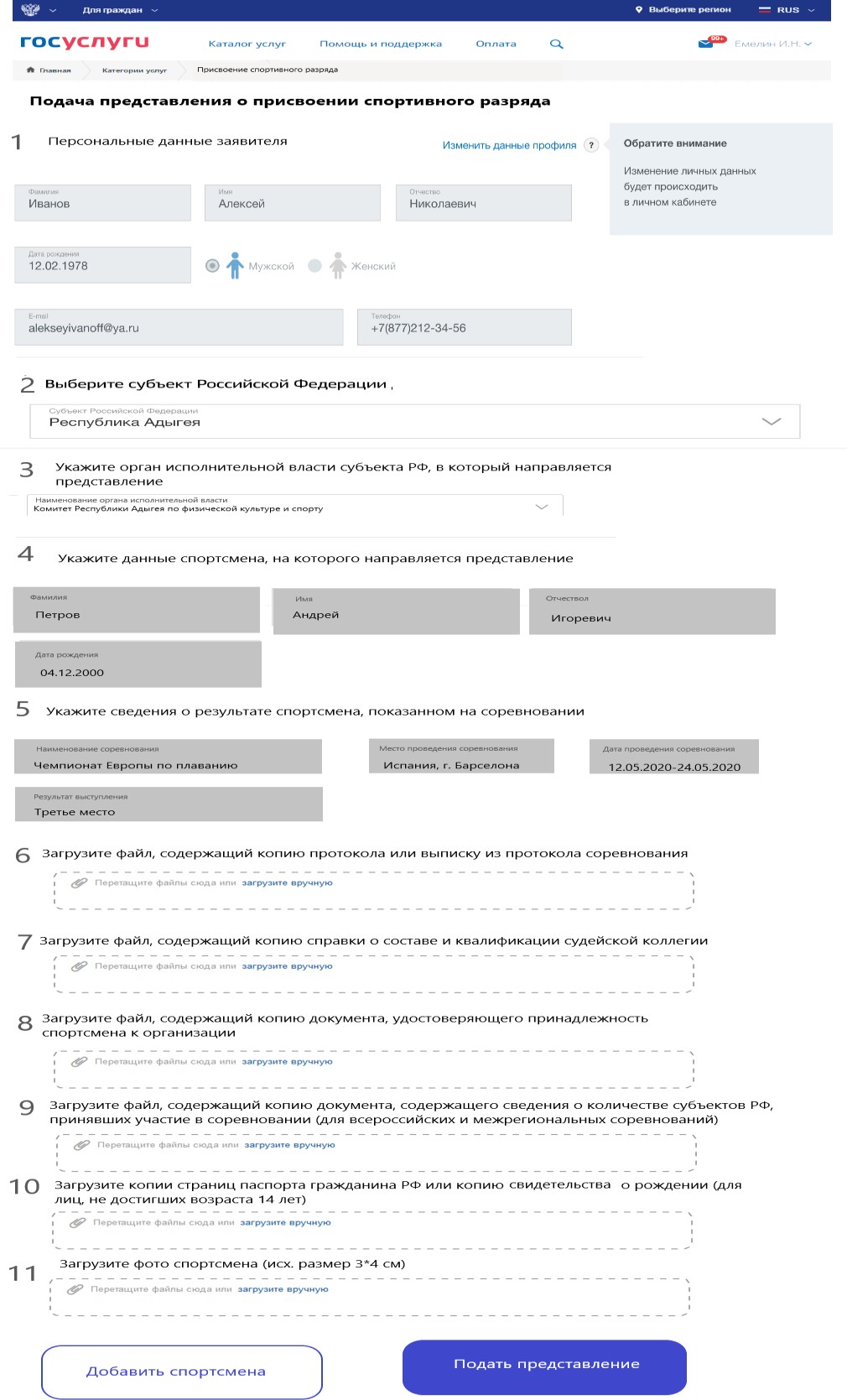 Приложение № 1к Административному регламенту по предоставлению муниципальной услуги «Присвоение спортивных разрядов», утвержденному постановлением администрации Находкинского городского округа от                        №ФИО спортсменаДата рождения спортсменаПрисвоенный спортивный разрядВид спортаДата вступления в силу  присвоенного спортивного разрядаПриложение № 2к Административному регламенту по предоставлению муниципальной услуги «Присвоение спортивных разрядов», утвержденному постановлением администрации Находкинского городского округа от                        №№ пунктаадминистративного регламентаНаименование основания для отказа в соответствии с единым стандартомРазъяснение причин отказа в предоставлении услуги	Приложение № 3	к Административному регламенту по предоставлению муниципальной услуги «Присвоение спортивных разрядов», утвержденному постановлением администрации Находкинского городского округа от                        №ФИО спортсменаДата рождения спортсменаПодтвержденный спортивный разрядВид спортаДата вступления в силу подтвержденногоспортивного разрядаПриложение № 4к Административному регламенту по предоставлению муниципальной услуги «Присвоение спортивных разрядов», утвержденному постановлением администрации Находкинского городского округа от                        №№ пунктаадминистративного     регламентаНаименование основания для отказа в соответствии с единым    стандартомРазъяснение причин отказа в предоставлении услугиПриложение № 5к Административному регламенту по предоставлению муниципальной услуги «Присвоение спортивных разрядов», утвержденному постановлением администрации Находкинского городского округа от                        №ФИО спортсменаДата рождения спортсменаСпортивный разряд, в отношении которогопринято решениеВид спортаДата вступления в силу решения олишении/восстановлении6 спортивного разрядаПриложение № 6к Административному регламенту по предоставлению муниципальной услуги «Присвоение спортивных разрядов», утвержденному постановлением администрации Находкинского городского округа от                        №          № пунктаадминистративного регламентаНаименование основания для отказа в соответствии с единым стандартомРазъяснение причин отказа в предоставлении услугиПриложение № 7к Административному регламенту по предоставлению муниципальной услуги «Присвоение спортивных разрядов», утвержденному постановлением администрации Находкинского городского округа от                        №№ пунктаадминистративного регламентаНаименование основания для отказа в соответствии с единым стандартомРазъяснение причин отказа в предоставленииуслугиПриложение № 8к Административному регламенту по предоставлению муниципальной услуги «Присвоение спортивных разрядов», утвержденному постановлением администрации Находкинского городского округа от                        №Приложение № 9к Административному регламенту по предоставлению муниципальной услуги «Присвоение спортивных разрядов», утвержденному постановлением администрации Находкинского городского округа от                        №Приложение № 10к Административному регламенту по предоставлению муниципальной услуги «Присвоение спортивных разрядов», утвержденному постановлением администрации Находкинского городского округа от                        №№ п/пПоказатели доступности и качества предоставления       государственной услугиНормативное значение показателяПоказатели доступности предоставления государственной услугиПоказатели доступности предоставления государственной услугиПоказатели доступности предоставления государственной услуги1.% заявителей, удовлетворенных графиком  работы Уполномоченного органа 100%2.% заявителей, ожидавших в очереди при подаче документов не более 15 минут100%3.Правдивость (достоверность) и полнота информации о предоставляемой услуге100%4.Простота и ясность изложения информационных и инструктивных документов (% заявителей, обратившихся за повторной консультацией) 10%Показатели качества предоставления государственной услугиПоказатели качества предоставления государственной услугиПоказатели качества предоставления государственной услуги5.% заявителей, удовлетворенных качествомрезультатов труда сотрудников (профессиональное мастерство)100%6.Соблюдение сроков предоставления государственной услуги (% случаев предоставления услуги в установленный срок с момента приема документов)100%7. Количество обоснованных жалоб08.% заявителей, удовлетворенных культурой обслуживания (вежливостью) специалистами90%9.количество взаимодействий заявителя с должностными лицами2Приложение № 11к Административному регламенту по предоставлению муниципальной услуги «Присвоение спортивных разрядов», утвержденному постановлением администрации Находкинского городского округа от                        №1.	 	(Фамилия, имя)(муниципальное образование)(спортивный разряд)2.	 	(Фамилия, имя)(муниципальное образование)(спортивный разряд)Приложение № 12к Административному регламенту по предоставлению муниципальной услуги «Присвоение спортивных разрядов», утвержденному постановлением администрации Находкинского городского округа от                        №1.	 	(Фамилия, имя)(муниципальное образование)(спортивный разряд)2.	 	(Фамилия, имя)(муниципальное образование)(спортивный разряд)Приложение № 13к Административному регламенту по предоставлению муниципальной услуги «Присвоение спортивных разрядов», утвержденному постановлением администрации Находкинского городского округа от                        №1.	 	(Фамилия, имя)(муниципальное образование)(спортивный разряд)2.	 	(Фамилия, имя)(муниципальное образование)(спортивный разряд)Приложение № 14к Административному регламенту по предоставлению муниципальной услуги «Присвоение спортивных разрядов», утвержденному постановлением администрации Находкинского городского округа от                        №1.	 	(Фамилия, имя)(муниципальное образование)(спортивный разряд)2.	 	(Фамилия, имя)(муниципальное образование)(спортивный разряд)Приложение № 15к Административному регламенту по предоставлению муниципальной услуги «Присвоение спортивных разрядов», утвержденному постановлением администрации Находкинского городского округа от                        №